СОВЕТ СЕЛЬСКОГО ПОСЕЛЕНИЯ «КАПЦЕГАЙТУЙСКОЕ» МУНИЦИПАЛЬНОГО РАЙОНА «ГОРОД КРАСНОКАМЕНСК И КРАСНОКАМЕНСКИЙ РАЙОН»ЗАБАЙКАЛЬСКОГО КРАЯРЕШЕНИЕпроект 16.11.2022 					                                                           № 20с. КапцегайтуйО рассмотрении проекта бюджета сельского поселения «Капцегайтуйское» муниципального района «Город Краснокаменск и Краснокаменский район» Забайкальского края на 2023 год	Рассмотрев представленный Администрацией сельского поселения «Капцегайтуйское» муниципального района «Город Краснокаменск и Краснокаменский район» Забайкальского края проект бюджета сельского поселения «Капцегайтуйское» муниципального района «Город Краснокаменск и Краснокаменский район» Забайкальского края на 2023 год, руководствуясь Бюджетным кодексом Российской Федерации, Уставом сельского поселения «Капцегайтуйское» муниципального района «Город Краснокаменск и Краснокаменский район» Забайкальского края, Положением о бюджетном процессе в сельском поселении «Капцегайтуйское», утвержденным решением Совета сельского поселения «Капцегайтуйское» муниципального района «Город Краснокаменск и Краснокаменский район» от 05.05.2014 г. № 7, Совет сельского поселения «Капцегайтуйское» муниципального района «Город Краснокаменск и Краснокаменский район» Забайкальского края РЕШИЛ:1. Утвердить основные характеристики бюджета сельского поселения «Капцегайтуйское» муниципального района «Город Краснокаменск и Краснокаменский район» Забайкальского края на 2023 год (далее - бюджет сельского поселения «Капцегайтуйское»):	1) общий объем доходов бюджета сельского поселения «Капцегайтуйское» в сумме 7 244,8 тыс. руб.;	2) общий объем расходов бюджета сельского поселения «Капцегайтуйское» в сумме 7 244,8 тыс. руб.;	3)  размер дефицита бюджета сельского поселения «Капцегайтуйское» в сумме 0,0 тыс. руб.2. Утвердить основные характеристики бюджета сельского поселения «Капцегайтуйское» муниципального района «Город Краснокаменск и Краснокаменский район» Забайкальского края на плановый период 2024-2025 годов:	1) общий объем доходов бюджета сельского поселения «Капцегайтуйское» на 2024 год в сумме 7 255,1 тыс. рублей, на 2025 год в сумме 7 263,9 тыс. руб.;	2) общий объем расходов бюджета сельского поселения «Капцегайтуйское» на 2024 год в сумме 7 255,1 тыс. руб., на 2025г.  в сумме     7 263,9 тыс. рублей;	3) размер дефицита бюджета сельского поселения «Капцегайтуйское» на плановый период 2024-2025 годов в сумме 0,0 тыс. руб.	3. Утвердить основные источники поступлений собственных доходов бюджета сельского поселения «Капцегайтуйское» на 2023 год, согласно приложению № 1 к настоящему решению.	4. Утвердить основные источники поступлений собственных доходов бюджета сельского поселения «Капцегайтуйское» на плановый период 2024-2025 годов, согласно приложению № 2 к настоящему решению.	5. Утвердить   перечень главных администраторов источников    финансирования дефицита бюджета сельского поселения «Капцегайтуйское» на 2023 год согласно приложению № 3 к настоящему решению.	6. Утвердить   перечень главных администраторов источников    финансирования дефицита бюджета сельского поселения «Капцегайтуйское» на плановый период 2024-2025 годов согласно приложению № 4 к настоящему решению.	7. Утвердить перечень источников финансирования дефицита бюджета сельского поселения «Капцегайтуйское» на 2023 год согласно приложению № 5 к настоящему решению. 	8. Утвердить перечень источников финансирования дефицита бюджета сельского поселения «Капцегайтуйское» на плановый период 2024-2025 годов согласно приложению № 6 к настоящему решению. 	9. Установить объём межбюджетных трансфертов, получаемых бюджетом сельского поселения «Капцегайтуйское» из других бюджетов бюджетной системы на 2023 год в сумме 5 749,7 тыс. рублей, с распределением по формам межбюджетных трансфертов согласно приложению № 7 к настоящему решению.	10. Установить объём межбюджетных трансфертов, получаемых бюджетом сельского поселения «Капцегайтуйское» из других бюджетов бюджетной системы на 2024 год в сумме 5 749,7 тыс. рублей, на 2025 год в сумме 5 749,7 тыс. рублей, с распределением по формам межбюджетных трансфертов согласно приложению № 8 к настоящему решению.	11. Установить, что доходы муниципальных учреждений сельского поселения «Капцегайтуйское» от оказания платных услуг, после уплаты налогов и сборов, предусмотренных законодательством о налогах и сборах Российской Федерации, средства от безвозмездных поступлений и иной приносящей доход деятельности подлежат зачислению в доход бюджета сельского поселения «Капцегайтуйское».	Порядок зачисления и расходования средств, получаемых муниципальными учреждениями сельского поселения «Капцегайтуйское» от оказания платных услуг и безвозмездных поступлений, устанавливаются Администрацией сельского поселения «Капцегайтуйское».	12. Установить, что в состав доходов бюджета сельского поселения «Капцегайтуйское» могут включаться иные межбюджетные трансферты из бюджета муниципального района «Город Краснокаменск и Краснокаменский район» Забайкальского края на 2023 год в сумме 253,3 тыс. рублей., на финансовое обеспечение осуществления передаваемых ими полномочий по вопросам местного значения – по заключенным с органами местного самоуправления соглашений, согласно приложению № 7 к настоящему решению.13. Установить, что в состав доходов бюджета сельского поселения «Капцегайтуйское» могут включаться иные межбюджетные трансферты из бюджета муниципального района «Город Краснокаменск и Краснокаменский район» Забайкальского края на  2024-2025 годов 253,3, на 2025 год в сумме 253,3 тыс. руб., на финансовое обеспечение осуществления передаваемых ими полномочий по вопросам местного значения – по заключенным с органами местного самоуправления соглашений, согласно приложению № 8 к настоящему решению.14. Установить распределение бюджетных ассигнований по ведомственной структуре расходов бюджета сельского поселения «Капцегайтуйское» согласно на 2023 год согласно приложению № 9 к настоящему решению.15. Установить распределение бюджетных ассигнований по ведомственной структуре расходов бюджета сельского поселения «Капцегайтуйское» согласно на плановый период 2024-2025 годов согласно приложению № 10 к настоящему решению.	16. Установить распределение бюджетных ассигнований по разделам, подразделам, целевым статьям и видам расходов классификации расходов бюджетов на плановый период 2023 год согласно приложению № 11 к настоящему решению.	17. Установить распределение бюджетных ассигнований по разделам, подразделам, целевым статьям и видам расходов классификации расходов бюджетов на плановый период 2024-2025 годов    согласно приложению № 12 к настоящему решению.	18. Установить нормативную величину резервного фонда Администрации сельского поселения «Капцегайтуйское» на 2023 год в сумме 5,0 тыс. рублей.	19. Установить нормативную величину резервного фонда Администрации сельского поселения «Капцегайтуйское» на 2024 год в сумме 5,0 тыс. рублей, на 2025 год в сумме 5,0 тыс.рублей.	20.Установить объём бюджетных ассигнований, направленных на исполнение публичных обязательств на 2023 год в сумме 85,2 тыс. рублей.	21.Установить объём бюджетных ассигнований, направленных на исполнение публичных обязательств на 2024 год - в сумме 85,2 тыс. руб., на 2025 год – в сумме 85,2 тыс.рублей.	22. Установить объём бюджетных ассигнований на предоставление иных межбюджетных трансфертов бюджету муниципального района «Город Краснокаменск и Краснокаменский район» Забайкальского края на исполнение передаваемых полномочий сельского поселения «Капцегайтуйское» на 2023 год в сумме 876,1 тыс. рублей.	- на финансовое обеспечение передаваемых полномочий по формированию и исполнению бюджета сельского поселения «Капцегайтуйское» в сумме 251,5	- на финансовое обеспечение передаваемых полномочий по созданию условий организации досуга и обеспечения жителей поселения услугами организаций	культуры сельских поселений в сумме 624,6 тыс. рублей. 	23. Установить объём бюджетных ассигнований на предоставление иных межбюджетных трансфертов бюджету муниципального района «Город Краснокаменск и Краснокаменский район» Забайкальского края на исполнение передаваемых полномочий сельского поселения «Капцегайтуйское» на 2024 год в сумме 876,1 тыс. рублей, на 2025 год в сумме 876,1 тыс.рублей.	24. Утвердить в составе расходов бюджета сельского поселения «Капцегайтуйское» бюджетные ассигнования, выделяемые за счет субвенции из краевого фонда компенсаций на осуществление полномочий по первичному воинскому учету на территориях, где отсутствуют военные комиссариаты на 2023 год в сумме 165,4 тыс. рублей.	25. Утвердить в составе расходов бюджета сельского поселения «Капцегайтуйское» бюджетные ассигнования, выделяемые за счет субвенции из краевого фонда компенсаций на осуществление полномочий по первичному воинскому учету на территориях, где отсутствуют военные комиссариаты на 2024 год в сумме 173,5 тыс. рублей, на 2025 год в сумме 180,0 тыс. рублей.	26. Утвердить следующие особенности исполнения бюджета сельского поселения «Капцегайтуйское» в 2023 году и плановом периоде 2024-2025 годов:	1) заключение и оплата Администрацией сельского поселения «Капцегайтуйское» договоров (муниципальных контрактов), исполнение которых осуществляется за счет бюджетных ассигнований бюджета сельского поселения «Капцегайтуйское», производятся в пределах утвержденных им лимитов бюджетных обязательств, в соответствии с классификацией расходов бюджетов и с учетом принятых и неисполненных обязательств.2) фактически сложившиеся остатки средств бюджета сельского поселения «Капцегайтуйское» по состоянию на 01 января 2023 года используются в 2023 году, по состоянию на 01.01.2024 года используется в 2024 году, по состоянию на 01.01.2025 года используется в 2025 году   на покрытие дефицита бюджета сельского поселения «Капцегайтуйское»;	3) в случае внесения в 2023 году изменений в бюджетную классификацию Российской Федерации, Комитет по финансам Администрации муниципального района «Город Краснокаменск и Краснокаменский район» Забайкальского края вправе вносить изменения в сводную бюджетную роспись бюджета сельского поселения «Капцегайтуйское» (как финансовый орган муниципального района «Город Краснокаменск и Краснокаменский район» Забайкальского края осуществляющий отдельные бюджетные полномочия сельского поселения «Капцегайтуйское») с последующим внесением изменений в настоящее решение;4) исполнение государственных полномочий, производится только в пределах средств, предоставляемых бюджету сельского поселения «Капцегайтуйское.5) установить, что к первоочередным расходам бюджета сельского поселения «Капцегайтуйское» относятся расходы, связанные с выплатой заработной платы и начислений на нее, социальным обеспечением, оплатой коммунальных услуг, безвозмездными перечислениями организациям, безвозмездными перечислениями бюджету муниципального района «Город Краснокаменск и Краснокаменский район» Забайкальского края, уплатой налогов и сборов и иных обязательных платежей в бюджеты бюджетной системы Российской Федерации, выплатой по решениям судебных органов.	27. Рекомендовать Администрации сельского поселения «Капцегайтуйское» не допускать принятия решений, влекущих за собой увеличения численности муниципальных служащих и работников муниципальных казенных учреждений.	28.  Установить, что нормативные правовые акты сельского поселения «Капцегайтуйское» подлежат приведению в соответствие с настоящим решением.	29.  Настоящее решение вступает в силу с 01 января 2023 года и подлежит официальному опубликованию. Врио главы сельского поселения                                                Н.В.Синегузова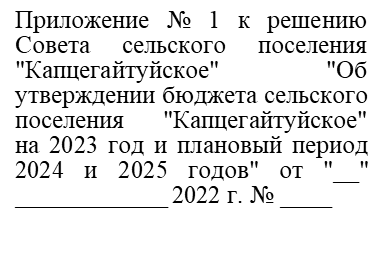 		                                                       Приложение № 2 к решению Совета 	                                                          сельского поселения "Капцегайтуйское"	                                                          "Об утверждении бюджета сельского 	                                                          поселения "Капцегайтуйское" на 2023 год и плановый период 		        2024 и 2025 годов" от                                                                                     Приложение № 3 к Решению Совета	   сельского поселения «Капцегайтуйское» 	   «О бюджете сельского поселения 	   «Капцегайтуйское» муниципального                                                                                    района «Город Краснокаменск и 	   Краснокаменский район» Забайкальского 	   края на 2023 год и плановый период 	   2024 и 2025 годов» от     2022 г.   № ___Перечень главныхадминистраторов источников финансирования дефицита бюджета сельского поселения «Капцегайтуйское» на 2023 годПриложение № 4 к Решению Совета 	  сельского поселения «Капцегайтуйское» 	  «О бюджете сельского поселения 	  «Капцегайтуйское» муниципального                                                                     	  района «Город Краснокаменск и 	  Краснокаменский район» Забайкальского 	  края на 2023 год и плановый период 		2024 и 2025 годов» от      2022 г.   № ___Перечень главныхадминистраторов источников финансирования дефицита бюджета сельского поселения «Капцегайтуйское» на плановый период2024 и 2025 годовПОЯСНИТЕЛЬНАЯ ЗАПИСКАк Решению Совета сельского поселения «Капцегайтуйское» муниципального района «Город Краснокаменск и Краснокаменский район» Забайкальского края «О бюджете сельского поселения «Капцегайтуйское» муниципального района «Город Краснокаменск и Краснокаменский район» Забайкальского края на 2023 год и плановый период 2024-2025 годов»Правовые основы формирования проекта решения Совета о бюджете сельского поселения «Капцегайтуйское» на 2023 год и 2024-2025 годов.Проект решения о бюджете сельского поселения «Капцегайтуйское» муниципального района  «Город Краснокаменск и Краснокаменский район» Забайкальского края на 2023 год и плановый период 2024-2025 годов  (далее – проект решения о бюджете) подготовлен в соответствии с требованиями Бюджетного кодекса Российской Федерации (далее – Бюджетный кодекс), Положением о бюджетном процессе в сельском поселении «Капцегайтуйское» муниципального района «Город Краснокаменск и Краснокаменский район» Забайкальского края, утвержденным решением Совета сельского поселения  от 05.04.2014г. № 7В проекте решения о бюджете, согласно статей 1601 и 1841 Бюджетного кодекса представлены:в пункте 1 – основные характеристики бюджета сельского поселения на 2023 год;в пункте 2 - основные характеристики бюджета сельского поселения на 2024 и 2025 годы;в пункте 3 и приложении № 1 – основные источники поступлений собственных доходов бюджета сельского поселения на 2023 год;в пункте 4 и приложении № 2 – основные источники поступлений собственных доходов бюджета сельского поселения на 2024 и 2025 годы;в пункте 5 и приложении № 3 - перечень главных администраторов источников финансирования дефицита бюджета сельского поселения на 2023 год;в пункте 6 и приложении № 4 - перечень главных администраторов источников финансирования дефицита бюджета сельского поселения на 2024 и 2025 годы;в пункте 7 и приложении № 5 - перечень источников финансирования дефицита бюджета сельского поселения на 2023 год;в пункте 8 и приложении № 6 - перечень источников финансирования дефицита бюджета сельского поселения на 2024 и 2025 годы;в пункте 9 и приложении № 7 - объем и формы межбюджетных трансфертов на 2023 год;в пункте 10 и приложении № 8 - объем и формы межбюджетных трансфертов на 2024 и 2025 годы;в пункте 11 - особенности зачисления и расходования средств, получаемых муниципальными казенными учреждениями от оказания платных услуг, средств безвозмездных поступлений, которые согласно п. 5 ст. 41 Бюджетного кодекса подлежат включению в состав доходов бюджета сельского поселения;в пункте 12, 13 - особенности формирования доходов бюджета сельского поселения в 2023 году и плановом периоде 2024 и 2025 годов в случае заключения с органами местного самоуправления  муниципального района «Город Краснокаменск и Краснокаменский район»  соглашений о предоставлении иных межбюджетных трансфертов, в том числе на финансовое обеспечение осуществления передаваемых ими полномочий по вопросам местного значения, в соответствии с со статьей 142.4 Бюджетного кодекса Российской Федерации  и частью 4 статьи 15 Федерального закона от 06.10.2003г. № 131-ФЗ «Об общих принципах организации местного самоуправления в Российской Федерации»;в пункте 14 и приложении № 9 – распределение бюджетных ассигнований по ведомственной структуре расходов бюджета сельского поселения в 2023 году;в пункте 15 и приложении № 10 – распределение бюджетных ассигнований по ведомственной структуре расходов бюджета сельского поселения в 2024 и 2025 годах;в пункте 16 и приложении № 11 – распределение бюджетных ассигнований сельского поселения по разделам, подразделам, целевым статьям (муниципальным программам и непрограммным видам деятельности), группам и подгруппам видов расходов классификации расходов бюджетов российской Федерации в 2023 году;в пункте 17 и приложении № 12 – распределение бюджетных ассигнований сельского поселения по разделам, подразделам, целевым статьям (муниципальным программам и непрограммным видам деятельности), группам и подгруппам видов расходов классификации расходов бюджетов российской Федерации в 2024 и 2025 годах;в пункте 18, 19 – нормативная величина резервного фонда Администрации сельского поселения «Капцегайтуйское», устанавливаемого в соответствии со статьей 81 Бюджетного кодекса;в пункте 20, 21 - общий объем бюджетных ассигнований, направляемых в 2023 году и плановом периоде 2024 и 2025 годов на исполнение публичных обязательств в соответствии с нормативными правовыми актами сельского поселения «Капцегайтуйское» муниципального района «Город Краснокаменск и Краснокаменский район» Забайкальского края;в пункте 22, 23 – сумма бюджетных ассигнований в составе расходов бюджета сельского поселения, на предоставление иных межбюджетных трансфертов бюджету муниципального района «Город Краснокаменск и Краснокаменский район», в соответствии с заключенными соглашениями о предоставлении иных межбюджетных трансфертов на финансовое обеспечение передаваемых полномочий сельского поселения «Капцегайтуйское»;в пункте 24, 25 –  суммы бюджетных ассигнований в составе расходов сельского поселения, выделяемых за счет субвенций из краевого фонда компенсаций на осуществление полномочий по первичному воинскому учету на территориях, где отсутствуют военные комиссариаты;в пункте 26 проекта решения о бюджете установлены основные особенности исполнения бюджета сельского поселения в 2023 году и плановым периодом 2024 и 2025 годов;в пункте 27 – рекомендации Администрации сельского поселения «Капцегайтуйское» не допускать принятия решений, влекущих за собой увеличения численности муниципальных служащих и работников муниципальных казенных учреждений.в пункте 28 устанавливается требование о приведении нормативных правовых актов сельского поселения в соответствие с принимаемым решением о бюджете;в пункте 29 – реализуется требование статьи 5 Бюджетного кодекса о том, что решение о бюджете на очередной финансовый год вступает в силу с 1 января 2023 года и подлежит официальному опубликованию.I. Основные характеристики бюджета сельского поселения «Капцегайтуйское»Основные характеристики бюджета сельского поселения «Капцегайтуйское» муниципального района «Город Краснокаменск и Краснокаменский район» на 2023 год в сравнении с характеристиками уточненного бюджета сельского поселения на 2022 год (по состоянию на 01.11.2022 года) приведены ниже:     в тыс. руб.	Работа по формированию бюджета сельского поселения на 2023 год строилась, прежде всего, исходя из необходимости обеспечения приоритетных направлений бюджетной политики:- выплата заработной платы (ассигнования на ФОТ) в бюджете сельского поселения на 2023 год и плановые период 2024 и 2025 годов предусмотрены на 10 месяцев;- оплата за коммунальные услуги – ассигнования в бюджете сельского поселения предусмотрены на 9 месяцев;- Социальные выплаты предусмотрены на 10 месяцев;- налог на имущество – ассигнования предусмотрены на год; - обеспечение функционирования бюджетных учреждений, улучшение качества предоставляемых бюджетных услуг населению. II. ДОХОДЫ МЕСТНОГО БЮДЖЕТАФормирование доходной части бюджета сельского поселения «Капцегайтуйское» на 2023 год и плановый период 2024 и 2025 годов осуществлялось на основании основных показателей социально-экономического развития муниципального района «Город Краснокаменск и Краснокаменский район» в 2022 году, согласованных с Министерством экономического и территориального развития Забайкальского края, исходя из основных положений налогового и бюджетного законодательства Российской Федерации и Забайкальского края, действующего в 2022 году и с учётом изменений и дополнений в бюджетное и налоговое законодательство, вступающих в силу с 1 января 2023 года.При прогнозировании доходов бюджета на 2023 год плановый период 2024 и 2025 годов учтены основные направления бюджетной и налоговой политики на очередной финансовый год, реализация которых возможна за счет проведения целенаправленной работы по снижению налоговой задолженности, привлечению дополнительных ресурсов, а также повышению эффективности налогового администрирования.Формирование доходной базы местного бюджета на 2023 год и плановый период 2024 и 2025 годовОбщий объём доходов бюджета муниципального образования на 2023 год прогнозируется в сумме 7 244,8 тыс. рублей.В проекте бюджета поселения на 2023 год и плановый период мобилизованы все возможные к поступлению источники доходов.Объём собственных доходов местного бюджета составляет на 2023 год 236,4 тыс. рублей. Безвозмездные поступления – 7 008,4 тыс. рублей. В структуре доходов бюджета сельского поселения собственные доходы составляют 3,3 %, безвозмездные поступления – 96,7%.	Общий объём собственных доходов бюджета на 2023 год и плановый период  2024 и  2025  годов (с учётом средств поступающих в бюджет от оказания платных  услуг) прогнозируется в размере:2023 год – 236,4 тыс. рублей (приложение № 1);2024 год – 238,6 тыс. рублей (приложение № 2);2025 год – 240,9 тыс. рублей (приложение № 2).Особенности расчётов поступлений платежей в местный бюджет по основным доходным источникам на 2023 год и плановый период 2024 и 2025 годовНалог на доходы физических лицПрогноз рассчитан по показателям, предоставленным Комитетом экономического и территориального развития Администрации муниципального района «Город Краснокаменск и Краснокаменский район» (фонд оплаты труда и численность работающих), скорректированных на фактический рост поступлений налога за последние пять лет, а также на основе данных о социальных и имущественных налоговых вычетах предоставленных налоговой инспекцией (отчёт 5-НДФЛ). Стандартные налоговые вычеты рассчитаны в соответствии с п. 1 ст. 218 НК РФ и на основании статистических данных (распределение населения по половозрастному признаку). Налог на доходы физических лиц рассчитан по ставке 13.0% от налоговой базы с применением норматива отчислений в размере 2,0% от поступлений в консолидированный бюджет Забайкальского края с территории сельского поселения.Общая сумма поступления налога в местный бюджет составит:• 2023 год - 54,4 тыс. рублей;• 2024 год - 56,6 тыс. рублей;• 2025 год - 58,9 тыс. рублей.Единый сельскохозяйственный налог	Прогноз поступления ЕСХН рассчитан на основании ожидаемой оценки на 2023 год и плановый период 2024 и 2025 годов.	Общая сумма поступления налога в местный бюджет составит:• 2023 год- 3,0 тыс. рублей;• 2024 год- 3,0 тыс. рублей;• 2025 год- 3,0 тыс. рублей.Налог на имущество физических лицВ основу расчет налога на имущество физических лиц принята ожидаемая оценка поступлений налога в 2022 году, сведения о налогооблагаемой базе за 2021 год.Объем налога бюджет сельского поселения «Капцегайтуйское» прогнозируется:• 2023 год- 3,0 тыс. рублей;• 2024 год- 3,0 тыс. рублей;• 2025 год- 3,0 тыс. рублей.Земельный налогПрогноз поступлений земельного налога рассчитан на основании кадастровой стоимости земельных участков, расположенных на территории сельского поселения, а также от поступления налога бюджетных учреждений в связи с отменой льготы.В доходы бюджета планируется зачисление земельного налога по всем категориям земель в сумме:• 2023 год - 96,0 тыс. рублей;• 2024 год - 96,0 тыс. рублей;• 2025 год - 96,0 тыс. рублей.Доходы от оказания платных услугПрочие доходы от оказания платных услуг и компенсации затрат государства прогнозируются получателями средств бюджетов поселений на основании расчетных данных администрации сельского поселения «Капцегайтуйское» в сумме: • 2023 год- 80,0 тыс. рублей;• 2024 год- 80,0 тыс. рублей;• 2025 год- 80,0 тыс. рублей.III. РАСХОДЫ    БЮДЖЕТАВ расходной части бюджета отражаются средства в соответствии с расходными обязательствами сельского поселения «Капцегайтуйское». Исходной базой для формирования бюджета действующих обязательств является бюджет на текущий год.Общие показатели структуры расходов бюджета в сравнении с 2022 годом представлены в таблице:Расходы на общегосударственные вопросы предусмотрены:на 2023 год в сумме 5 598,5 тыс. руб.;на 2024 год в сумме 5 606,6 тыс. руб.;на 2025 год в сумме 5 613,1 тыс. руб.;в том числе:  - расходы на выплату заработной платы и начисления в фонды главе сельского поселения предусмотрены: На 2023 год в сумме 545,1 тыс. руб.;На 2024 год в сумме 545,1 тыс. руб.;На 2025 год в сумме 545,1 тыс. руб.; - расходы на содержание органов местной администрации предусмотрены:На 2023 год в сумме 441,0 тыс. руб. - на оплату труда и отчисления в фонды – 426,2 тыс. руб., из них 121,7 тыс. руб., за счет межбюджетных трансфертов на осуществление части полномочий по вопросам местного значения муниципального района; (прочие расходы составляют – 14,8 тыс. руб.). На 2024 год в сумме 441,0 тыс. руб. - на оплату труда и отчисления в фонды – 426,2 тыс. руб., из них 121,7 тыс. руб., за счет межбюджетных трансфертов на осуществление части полномочий по вопросам местного значения муниципального района; (прочие расходы составляют – 14,8 тыс. руб.). На 2025 год в сумме 441,0 тыс. руб. - на оплату труда и отчисления в фонды – 426,2 тыс. руб., из них 121,7 тыс. руб., за счет межбюджетных трансфертов на осуществление части полномочий по вопросам местного значения муниципального района; (прочие расходы составляют – 14,8 тыс. руб.). -  в резервный фонд на 2023 год и плановый период 2024 и 2025 годов предусмотрено по 5,0 тыс. руб. соответственно, (непредвиденные расходы, Постановление Администрации «Об утверждении Порядка использования бюджетных ассигнований резервного фонда Администрации сельского поселения «Капцегайтуйское» муниципального района «Город Краснокаменск и Краснокаменский район» Забайкальского края»),-   расходы на содержание административно – хозяйственной службы предусмотрены на 2023 год в размере 4 355,9 тыс. руб., на 2024 г. в размере 4358,1 тыс. руб., на 2025 год в размере по 4 360,4 тыс. руб., из них: на оплату труда и отчисления в фонды в 2023 году-  3 455,2 тыс. руб., в 2024 году -3 457,4 тыс. рублей, в 2025 году- 3 459,7 тыс. руб., на услуги связи  по 77,6 тыс. руб. соответственно, коммунальные услуги по 75,9 тыс. руб. соответственно, аренда по 1,0 тыс. руб. соответственно, на содержание имущества по 45,0 тыс. руб. соответственно, на прочие услуги – 33,3 тыс. руб. соответственно, на приобретение угля по 378,8 тыс. руб. соответственно,   на ГСМ– 60,0 тыс. руб., соответственно, на прочие материальные запасы – 81,8 тыс. руб., прочие расходы исходя из возможностей бюджета.Расходы на национальную оборону на осуществление первичного воинского учета (за счет субвенций по госполномочиям) предусмотрены:На 2023 год в сумме 165,4 тыс. руб.;На 2024 год в сумме 173,5 тыс. руб.;На 2023 год в сумме 180,0 тыс. руб.;Расходы по разделу «Национальная безопасность и правоохранительная деятельность»:- на обеспечение пожарной безопасности в границах сельского поселения в бюджете на 2023 год и плановый период 2024 и 2025 годов предусмотрена сумма в размере по 771,1 тыс. руб. соответственно. Расходы по разделу «Социальные выплаты» на 2023 год и плановый период 2024 и 2025 годов предусмотрены в сумме по 196,1  тыс. руб. соответственно - на выплату доплат к пенсиям муниципальных служащих, на основании Положения о гарантиях осуществления полномочий выборного должностного лица  местного самоуправления в сельском поселении «Капцегайтуйское» муниципального района «Город Краснокаменск и Краснокаменский район» Забайкальского края, и    Положения о пенсионном обеспечении лиц, замещавших должности муниципальной службы  в органах местного самоуправления в сельском поселении «Капцегайтуйское».          Расходы по межбюджетным трансфертам на 2023 год и плановый период 2024 и 2025 годов предусмотрены в сумме по 991,1 тыс. руб. соответственно, в том числе: - на финансовое обеспечение передаваемых полномочий по формированию и исполнению бюджета сельского поселения «Капцегайтуйское» в сумме по 240,0 тыс. рублей соответственно;- на финансовое обеспечение передаваемых полномочий контрольно-счетных органов поселений сельского поселения «Капцегайтуйское» в сумме по 11,5 тыс. рублей соответственно;-   на финансовое обеспечение передаваемых полномочий по созданию условий для организации досуга и обеспечения жителей поселения услугами организаций культуры сельских поселений в сумме по 624,6 тыс. рублей соответственно.Всего расходов по бюджету поселения предусмотрено:На 2023 год в сумме 7 224,8 тыс. руб.На 2024 год в сумме 7 255,1 тыс. руб.На 2025 год в сумме 7 263,9 тыс. руб.РАЗДЕЛ IV.  Источники финансирования дефицита бюджета сельского поселения 	Остатки средств бюджета сельского поселения «Капцегайтуйское» по состоянию на 1 января 2023 года, образовавшиеся в связи с неиспользованием по состоянию на 1 января 2023 года доходов бюджета сельского поселения «Капцегайтуйское», подлежат использованию в 2023 году в соответствии с бюджетной сметой.Остатки средств бюджета сельского поселения «Капцегайтуйское» по состоянию на 1 января 2024 года, образовавшиеся в связи с неиспользованием по состоянию на 1 января 2024 года доходов бюджета сельского поселения «Капцегайтуйское», подлежат использованию в 2024 году в соответствии с бюджетной сметой.Остатки средств бюджета сельского поселения «Капцегайтуйское» по состоянию на 1 января 2025 года, образовавшиеся в связи с неиспользованием по состоянию на 1 января 2025 года доходов бюджета сельского поселения «Капцегайтуйское», подлежат использованию в 2025 году в соответствии с бюджетной сметой.Основные направления   налоговой и бюджетной политики сельского поселения «Капцегайтуйское» муниципального района «Город Краснокаменск и Краснокаменский район» Забайкальского краяна очередной финансовый 2023 год и плановый период 2024 и 2025 годовОсновные направления налоговой и бюджетной политики сельского поселения «Капцегайтуйское» муниципального района «Город Краснокаменск и Краснокаменский район» Забайкальского края на 2023 год и плановый период 2024 и 2025 годов  (далее – Основные направления) подготовлены в соответствии с бюджетным законодательством Российской Федерации в целях составления проекта бюджета  сельского поселения «Капцегайтуйское» муниципального района «Город Краснокаменск и Краснокаменский район» Забайкальского края (далее – бюджет сельского поселения) на очередной финансовый год, в соответствии с требованиями статьи 172 Бюджетного кодекса Российской Федерации, Положением о бюджетном процессе в сельском поселении «Капцегайтуйское» муниципального района «Город Краснокаменск и Краснокаменский район» и Порядком составления проекта бюджета сельского поселения «Капцегайтуйское» муниципального района «Город Краснокаменск и Краснокаменский район. При их разработке учитывались положения:Послания Президента Российской Федерации от 21.04.2021 года «Послание Президента Российской Федерации»;Основных направлений бюджетной, налоговой и таможенно-тарифной политики Российской Федерации на 2023 год и плановый период 2024 и 2025 годов;Закона Забайкальского края № 608 от 20.12.2011 года (в редакции ЗЗК от 08.07.2022 года) «О межбюджетных отношениях в Забайкальском крае».I. Основные задачи бюджетной и налоговой политикиИсходя из текущей экономической ситуации бюджетная и налоговая политика на 2023 год и плановый период 2024 и 2025 годов должна будет направлена на: -сохранение и развитие налогового потенциала на территории сельского поселения, формирование благоприятных условий для развития бизнеса и содействия занятости населения;-обеспечение сбалансированности и устойчивости местного бюджета сельского поселения;- исполнение действующих расходных обязательств;-повышение эффективности бюджетных расходов, качества и доступности предоставляемых муниципальных услуг.В целях минимизации угроз несбалансированности бюджета сельского поселения бюджетная политика в 2023 году и плановом периоде 2024 и 2025 годах будет осуществляться на основе «консервативного» метода и направлена на минимизацию части рисков, связанных: с принятием новых бюджетных обязательств; c обеспечением сбалансированности и устойчивости бюджета сельского поселения «Капцегайтуйское» муниципального района «Город Краснокаменск и Краснокаменский район» Забайкальского края; c исполнением действующих расходных обязательств.II. Основные направления налоговой политикиВажнейшим фактором проводимой налоговой политики является необходимость поддержания сбалансированности и устойчивости бюджета сельского поселения.Формирование доходов бюджета сельского поселения «Капцегайтуйское» муниципального района «Город Краснокаменск и Краснокаменский район» Забайкальского края на 2023 год и плановый период 2024 и 2025 годов строится на основных положениях Бюджетного послания Президента Российской Федерации, с учетом изменений налогового законодательства Российской Федерации и Забайкальского края,  и исходя из динамики основных макроэкономических показателей, определенных прогнозом социально-экономического развития на среднесрочную перспективу.Приоритеты в области формирования доходного потенциалаНалоговая политика должна быть нацелена на увеличение доходов бюджета сельского поселения, обеспечивающих потребности бюджета и строиться с учетом изменений законодательства Российской Федерации при активизации действий органов государственной власти и органов местного самоуправления по увеличению собственного доходного потенциала. В 2023 году и плановый период 2024 и 2025 годах будет продолжена реализация целей и задач, предусмотренных в предыдущие годы:- усиление контроля за полнотой исчисления и своевременностью перечисления в бюджет налоговыми агентами сумм налога на доходы физических лиц, активизация мероприятий по выявлению, постановке на налоговый учет и привлечению к налогообложению субъектов предпринимательской деятельности, имеющих рабочие места на территории муниципального образования; -координация действий органов местного самоуправления с налоговыми органами и с главными администраторами неналоговых доходов по улучшению качества администрирования платежей и увеличению собираемости доходов в бюджет, повышение ответственности администраторов доходов за исполнение всеми плательщиками своих обязательств перед бюджетом;-проведение работы с крупными недоимщиками по выявлению причин неплатежей и выработке предложений и рекомендаций по принятию мер к снижению образовавшейся задолженности; -повышение роли доходов от использования муниципального имущества; - активизация работы по вовлечению в хозяйственный оборот неиспользуемых объектов недвижимости и земельных участков.III. Основные направления бюджетной политикиБюджетная политика сельского поселения в части доходов в 2023 году и плановом периоде 2024 и 2025 годах будет направлена на обеспечение поступлений в местный бюджет сельского поселения всех доходных источников в запланированных объёмах для реализации потребностей бюджета сельского поселения.Планирование расходов бюджета на 2023 год и плановый период 2024 и 2025 годов осуществляется в условиях реализации дальнейшего разграничения полномочий между органами местного самоуправления района и сельских поселений.  Бюджетная политика в области расходов будет ориентирована на исполнение действующих обязательств при условии ограничения роста расходов и эффективного использования внутренних резервов.В текущей экономической ситуации ограниченность финансовых ресурсов сельского поселения требует выбора приоритетов бюджетных расходов.Основными целями бюджетной политики на 2023 год и плановый период 2024 и 2025 годов и среднесрочную перспективу являются:1) совершенствование управления исполнением бюджета сельского поселения, включая:-исполнение бюджета сельского поселения на основе кассового плана;-принятие главными распорядителями бюджетных средств бюджетных обязательств, в пределах, доведенных до них лимитов бюджетных обязательств;-обеспечение контроля за отсутствием кредиторской задолженности по принятым обязательствам;-контроль на соответствие планов закупок и планов – графиков закупок объёмам финансового обеспечения для их осуществления;2)  создание условий для оказания качественных муниципальных услуг;3) обеспечение прозрачности и открытости бюджетного процесса, в том числе в рамках создаваемой на федеральном уровне государственной интегрированной информационной системы управления общественными финансами «Электронный бюджет».В связи с существующей диспропорцией роста доходов и расходов бюджета сельского поселения, в среднесрочном периоде сохранятся бюджетные ограничения при формировании политики в области расходов бюджета.В связи с этим ключевой задачей бюджетной политики является повышение эффективности бюджетных расходов в целях обеспечения потребностей населения в качественных и доступных муниципальных услугах, в том числе за счет:- повышения эффективности распределения бюджетных средств, ответственного подхода к принятию новых расходных обязательств с учетом их социально-экономической значимости.Основные источники поступлений собственных доходов бюджета сельского поселения "Капцегайтуйское" на 2023 годОсновные источники поступлений собственных доходов бюджета сельского поселения "Капцегайтуйское" на 2023 годОсновные источники поступлений собственных доходов бюджета сельского поселения "Капцегайтуйское" на 2023 годОсновные источники поступлений собственных доходов бюджета сельского поселения "Капцегайтуйское" на 2023 годОсновные источники поступлений собственных доходов бюджета сельского поселения "Капцегайтуйское" на 2023 годОсновные источники поступлений собственных доходов бюджета сельского поселения "Капцегайтуйское" на 2023 годКод бюджетной классификации Российской ФедерацииНаименование доходов2023 год (тыс. руб.)Код бюджетной классификации Российской ФедерацииНаименование доходов2023 год (тыс. руб.)Код бюджетной классификации Российской ФедерацииНаименование доходов2023 год (тыс. руб.)1231 00 00000 00 0000 000ДОХОДЫ236,41 01 00000 00 0000 000НАЛОГИ НА ПРИБЫЛЬ, ДОХОДЫ54,41 01 02010 01 0000 110Налог на доходы физических лиц54,41 05 00000 00 0000 000НАЛОГИ НА СОВОКУПНЫЙ ДОХОД3,01 05 03010 01 0000 110Единый сельскохозяйственный налог3,01 06 00000 00 0000 000НАЛОГИ НА ИМУЩЕСТВО99,01 06 01030 10 0000 110Налог на имущество физических лиц3,01 06 06000 00 0000 110Земельный налог96,01 11 00000 00 0000 000ДОХОДЫ ОТ ИСПОЛЬЗОВАНИЯ ИМУЩЕСТВА 0,01 11 05025 10 0000 120Доходы, получаемые в виде арендной платы0,01 13 00000 00 0000 000ДОХОДЫ ОТ ОКАЗАНИЯ ПЛАТНЫХ УСЛУГ И КОМПЕНСАЦИИ ЗАТРАТ ГОСУДАРСТВА80,01 13 01995 10 0000 130Прочие доходы от оказания платных услуг (работ) получателями средств бюджетов поселений80,01 13 02995 10 0000 130Прочие доходы от  компенсации затрат бюджетов поселений0,0Основные источники поступлений собственных доходов бюджета сельского поселения "Капцегайтуйское" на плановый период 2024 и 2025 годовОсновные источники поступлений собственных доходов бюджета сельского поселения "Капцегайтуйское" на плановый период 2024 и 2025 годовОсновные источники поступлений собственных доходов бюджета сельского поселения "Капцегайтуйское" на плановый период 2024 и 2025 годовОсновные источники поступлений собственных доходов бюджета сельского поселения "Капцегайтуйское" на плановый период 2024 и 2025 годовОсновные источники поступлений собственных доходов бюджета сельского поселения "Капцегайтуйское" на плановый период 2024 и 2025 годовОсновные источники поступлений собственных доходов бюджета сельского поселения "Капцегайтуйское" на плановый период 2024 и 2025 годовКод бюджетной классификации Российской ФедерацииНаименование доходов2024 год (в тыс. руб.)2025 год (в тыс. руб.)Код бюджетной классификации Российской ФедерацииНаименование доходов2024 год (в тыс. руб.)2025 год (в тыс. руб.)Код бюджетной классификации Российской ФедерацииНаименование доходов2024 год (в тыс. руб.)2025 год (в тыс. руб.)12341 00 00000 00 0000 000ДОХОДЫ238,6240,91 01 00000 00 0000 000НАЛОГИ НА ПРИБЫЛЬ, ДОХОДЫ56,658,91 01 02010 01 0000 110Налог на доходы физических лиц56,658,91 05 00000 00 0000 000НАЛОГИ НА СОВОКУПНЫЙ ДОХОД3,03,01 05 03010 01 0000 110Единый сельскохозяйственный налог3,03,01 06 00000 00 0000 000НАЛОГИ НА ИМУЩЕСТВО99,099,01 06 01030 10 0000 110Налог на имущество физических лиц3,03,01 06 06000 00 0000 110Земельный налог96,096,01 11 00000 00 0000 000ДОХОДЫ ОТ ИСПОЛЬЗОВАНИЯ ИМУЩЕСТВА 0,00,01 11 05025 10 0000 120Доходы, получаемые в виде арендной платы0,00,01 13 00000 00 0000 000ДОХОДЫ ОТ ОКАЗАНИЯ ПЛАТНЫХ УСЛУГ И КОМПЕНСАЦИИ ЗАТРАТ ГОСУДАРСТВА80,080,01 13 01995 10 0000 130Прочие доходы от оказания платных услуг (работ) получателями средств бюджетов поселений80,080,01 13 02995 10 0000 130Прочие доходы от  компенсации затрат бюджетов поселений0,00,0Код группы, подгруппы, статьи и вида источника финансирования дефицита бюджета, код классификации операций сектора государственного управления, относящихся к источникам финансирования дефицита бюджетаНаименование   администраторов источников финансирования дефицита бюджета сельского поселения «Капцегайтуйское»Комитет по финансам  Администрации муниципального района «Город Краснокаменск и Краснокаменский район» Забайкальского края01 05 02 01 10 0000 510Увеличение прочих  остатков денежных средств  бюджета  муниципального района01 05 02 01 10 0000 610Уменьшение прочих остатков денежных средств бюджета муниципального районаКод группы, подгруппы, статьи и вида источника финансирования дефицита бюджета, код классификации операций сектора государственного управления, относящихся к источникам финансирования дефицита бюджетаНаименование   администраторов источников финансирования дефицита бюджета сельского поселения «Капцегайтуйское»Комитет по финансам  Администрации муниципального района «Город Краснокаменск и Краснокаменский район» Забайкальского края01 05 02 01 10 0000 510Увеличение прочих  остатков денежных средств  бюджета  муниципального района01 05 02 01 10 0000 610Уменьшение прочих остатков денежных средств бюджета муниципального районаПриложение № 5  к Решению Совета сельского поселения "Капцегайтуйское" "Об утверждении бюджета сельского поселения "Капцегайтуйское" на 2023 год и плановый период 2024 и 2025 годов" Приложение № 5  к Решению Совета сельского поселения "Капцегайтуйское" "Об утверждении бюджета сельского поселения "Капцегайтуйское" на 2023 год и плановый период 2024 и 2025 годов" Приложение № 5  к Решению Совета сельского поселения "Капцегайтуйское" "Об утверждении бюджета сельского поселения "Капцегайтуйское" на 2023 год и плановый период 2024 и 2025 годов" Приложение № 5  к Решению Совета сельского поселения "Капцегайтуйское" "Об утверждении бюджета сельского поселения "Капцегайтуйское" на 2023 год и плановый период 2024 и 2025 годов" Приложение № 5  к Решению Совета сельского поселения "Капцегайтуйское" "Об утверждении бюджета сельского поселения "Капцегайтуйское" на 2023 год и плановый период 2024 и 2025 годов" Приложение № 5  к Решению Совета сельского поселения "Капцегайтуйское" "Об утверждении бюджета сельского поселения "Капцегайтуйское" на 2023 год и плановый период 2024 и 2025 годов" Приложение № 5  к Решению Совета сельского поселения "Капцегайтуйское" "Об утверждении бюджета сельского поселения "Капцегайтуйское" на 2023 год и плановый период 2024 и 2025 годов" Приложение № 5  к Решению Совета сельского поселения "Капцегайтуйское" "Об утверждении бюджета сельского поселения "Капцегайтуйское" на 2023 год и плановый период 2024 и 2025 годов" Приложение № 5  к Решению Совета сельского поселения "Капцегайтуйское" "Об утверждении бюджета сельского поселения "Капцегайтуйское" на 2023 год и плановый период 2024 и 2025 годов" Приложение № 5  к Решению Совета сельского поселения "Капцегайтуйское" "Об утверждении бюджета сельского поселения "Капцегайтуйское" на 2023 год и плановый период 2024 и 2025 годов" от "___" ______________ 2022 года №                от "___" ______________ 2022 года №                Перечень источников финансирования дефицита  бюджета сельского поселения "Капцегайтуйское" на 2023 годПеречень источников финансирования дефицита  бюджета сельского поселения "Капцегайтуйское" на 2023 годПеречень источников финансирования дефицита  бюджета сельского поселения "Капцегайтуйское" на 2023 годПеречень источников финансирования дефицита  бюджета сельского поселения "Капцегайтуйское" на 2023 годПеречень источников финансирования дефицита  бюджета сельского поселения "Капцегайтуйское" на 2023 годПеречень источников финансирования дефицита  бюджета сельского поселения "Капцегайтуйское" на 2023 годКод группы, подгруппы, статьи и вида источника финансирования дефицита бюджета, код классификации операций сектора государственного управления, относящихся к источникам финансирования дефицита бюджетаНаименование кода группы, подгруппы, статьи и вида источника финансирования дефицита бюджета, код классификации операций сектора государственного управления, относящихся к источникам финансирования дефицита бюджетаСумма (тыс. руб.)Код группы, подгруппы, статьи и вида источника финансирования дефицита бюджета, код классификации операций сектора государственного управления, относящихся к источникам финансирования дефицита бюджетаНаименование кода группы, подгруппы, статьи и вида источника финансирования дефицита бюджета, код классификации операций сектора государственного управления, относящихся к источникам финансирования дефицита бюджетаСумма (тыс. руб.)Источники внутреннего финансирования дефицита бюджета, всего      в том числе:    0,0        01 05 00 00 00 0000 000 Изменение остатка средств на счетах по учету средств бюджета0,0        01 05 02 01 00 0000 500 Увеличение прочих остатков денежных средств-7 244,8        01 05 02 01 10 0000 510 Увеличение прочих остатков денежных средств  бюджета сельского поселения-7 244,8        01 05 02 00 00 0000 600 Уменьшение прочих остатков денежных средств7 244,8        01 05 02 00 10 0000 610 Уменьшение прочих остатков денежных средств бюджета сельского поселения7 244,8Приложение № 6  к Решению Совета сельского поселения "Капцегайтуйское" "Об утверждении бюджета сельского поселения "Капцегайтуйское" на 2023 год и плановый период 2024 и 2025 годов" Приложение № 6  к Решению Совета сельского поселения "Капцегайтуйское" "Об утверждении бюджета сельского поселения "Капцегайтуйское" на 2023 год и плановый период 2024 и 2025 годов" Приложение № 6  к Решению Совета сельского поселения "Капцегайтуйское" "Об утверждении бюджета сельского поселения "Капцегайтуйское" на 2023 год и плановый период 2024 и 2025 годов" Приложение № 6  к Решению Совета сельского поселения "Капцегайтуйское" "Об утверждении бюджета сельского поселения "Капцегайтуйское" на 2023 год и плановый период 2024 и 2025 годов" Приложение № 6  к Решению Совета сельского поселения "Капцегайтуйское" "Об утверждении бюджета сельского поселения "Капцегайтуйское" на 2023 год и плановый период 2024 и 2025 годов" Приложение № 6  к Решению Совета сельского поселения "Капцегайтуйское" "Об утверждении бюджета сельского поселения "Капцегайтуйское" на 2023 год и плановый период 2024 и 2025 годов" Приложение № 6  к Решению Совета сельского поселения "Капцегайтуйское" "Об утверждении бюджета сельского поселения "Капцегайтуйское" на 2023 год и плановый период 2024 и 2025 годов" Приложение № 6  к Решению Совета сельского поселения "Капцегайтуйское" "Об утверждении бюджета сельского поселения "Капцегайтуйское" на 2023 год и плановый период 2024 и 2025 годов" Приложение № 6  к Решению Совета сельского поселения "Капцегайтуйское" "Об утверждении бюджета сельского поселения "Капцегайтуйское" на 2023 год и плановый период 2024 и 2025 годов" Приложение № 6  к Решению Совета сельского поселения "Капцегайтуйское" "Об утверждении бюджета сельского поселения "Капцегайтуйское" на 2023 год и плановый период 2024 и 2025 годов" Приложение № 6  к Решению Совета сельского поселения "Капцегайтуйское" "Об утверждении бюджета сельского поселения "Капцегайтуйское" на 2023 год и плановый период 2024 и 2025 годов" Приложение № 6  к Решению Совета сельского поселения "Капцегайтуйское" "Об утверждении бюджета сельского поселения "Капцегайтуйское" на 2023 год и плановый период 2024 и 2025 годов" Приложение № 6  к Решению Совета сельского поселения "Капцегайтуйское" "Об утверждении бюджета сельского поселения "Капцегайтуйское" на 2023 год и плановый период 2024 и 2025 годов" Приложение № 6  к Решению Совета сельского поселения "Капцегайтуйское" "Об утверждении бюджета сельского поселения "Капцегайтуйское" на 2023 год и плановый период 2024 и 2025 годов" Приложение № 6  к Решению Совета сельского поселения "Капцегайтуйское" "Об утверждении бюджета сельского поселения "Капцегайтуйское" на 2023 год и плановый период 2024 и 2025 годов"  от "___" ______________ 2022 года                  №  ___ от "___" ______________ 2022 года                  №  ___ от "___" ______________ 2022 года                  №  ___Перечень источников финансирования дефицита  бюджета сельского поселения "Капцегайтуйское" на плановый период     2024-2025 годПеречень источников финансирования дефицита  бюджета сельского поселения "Капцегайтуйское" на плановый период     2024-2025 годПеречень источников финансирования дефицита  бюджета сельского поселения "Капцегайтуйское" на плановый период     2024-2025 годПеречень источников финансирования дефицита  бюджета сельского поселения "Капцегайтуйское" на плановый период     2024-2025 годПеречень источников финансирования дефицита  бюджета сельского поселения "Капцегайтуйское" на плановый период     2024-2025 годПеречень источников финансирования дефицита  бюджета сельского поселения "Капцегайтуйское" на плановый период     2024-2025 годКод группы, подгруппы, статьи и вида источника финансирования дефицита бюджета, код классификации операций сектора государственного управления, относящихся к источникам финансирования дефицита бюджетаНаименование кода группы, подгруппы, статьи и вида источника финансирования дефицита бюджета, код классификации операций сектора государственного управления, относящихся к источникам финансирования дефицита бюджетаСумма (тыс. руб.)  2024 год Сумма (тыс. руб.)  2025 год Код группы, подгруппы, статьи и вида источника финансирования дефицита бюджета, код классификации операций сектора государственного управления, относящихся к источникам финансирования дефицита бюджетаНаименование кода группы, подгруппы, статьи и вида источника финансирования дефицита бюджета, код классификации операций сектора государственного управления, относящихся к источникам финансирования дефицита бюджетаСумма (тыс. руб.)  2024 год Сумма (тыс. руб.)  2025 год Источники внутреннего финансирования дефицита бюджета, всего      в том числе:    0,00,0        01 05 00 00 00 0000 000 Изменение остатка средств на счетах по учету средств бюджета0,00,0        01 05 02 01 00 0000 500 Увеличение прочих остатков денежных средств-7 255,1-7 263,9        01 05 02 01 10 0000 510 Увеличение прочих остатков денежных средств  бюджета сельского поселения-7 255,1-7 263,9        01 05 02 00 00 0000 600 Уменьшение прочих остатков денежных средств7 255,17 263,9        01 05 02 00 10 0000 610 Уменьшение прочих остатков денежных средств бюджета сельского поселения7 255,17 263,9                                                                                                Приложение № 7 к Решению Совета сельского                                                                                                 поселения "Капцегайтуйское" "О бюджете                                                                                                  сельского поселения "Капцегайтуйское"                                                                                                    муниципального района "Город Краснокаменск и                                                                                                     Краснокаменский район" Забайкальского края                                                                                                     на 2023 и плановый период 2024 и 2025 годов"                                                                                                      от  "____" ____________   2022 года №  ____                                                                                                Приложение № 7 к Решению Совета сельского                                                                                                 поселения "Капцегайтуйское" "О бюджете                                                                                                  сельского поселения "Капцегайтуйское"                                                                                                    муниципального района "Город Краснокаменск и                                                                                                     Краснокаменский район" Забайкальского края                                                                                                     на 2023 и плановый период 2024 и 2025 годов"                                                                                                      от  "____" ____________   2022 года №  ____                                                                                                Приложение № 7 к Решению Совета сельского                                                                                                 поселения "Капцегайтуйское" "О бюджете                                                                                                  сельского поселения "Капцегайтуйское"                                                                                                    муниципального района "Город Краснокаменск и                                                                                                     Краснокаменский район" Забайкальского края                                                                                                     на 2023 и плановый период 2024 и 2025 годов"                                                                                                      от  "____" ____________   2022 года №  ____Формы межбюджетных трансфертов, получаемых из других бюджетов бюджетной системы  в 2023 годуФормы межбюджетных трансфертов, получаемых из других бюджетов бюджетной системы  в 2023 годуФормы межбюджетных трансфертов, получаемых из других бюджетов бюджетной системы  в 2023 годуФормы межбюджетных трансфертов, получаемых из других бюджетов бюджетной системы  в 2023 годуФормы межбюджетных трансфертов, получаемых из других бюджетов бюджетной системы  в 2023 годуФормы межбюджетных трансфертов, получаемых из других бюджетов бюджетной системы  в 2023 годуКод бюджетной классификации Российской ФедерацииСумма (тыс. руб.)Код бюджетной классификации Российской ФедерацииНаименование доходовСумма (тыс. руб.)Код бюджетной классификации Российской ФедерацииСумма (тыс. руб.)1232 00 00000 00 0000 000БЕЗВОЗМЕЗДНЫЕ ПОСТУПЛЕНИЯ, всего7 008,42 02 00000 00 0000 000БЕЗВОЗМЕЗДНЫЕ ПОСТУПЛЕНИЯ ОТ ДРУГИХ БЮДЖЕТОВ БЮДЖЕТНОЙ СИСТЕМЫ  РОССИЙСКОЙ ФЕДЕРАЦИИ7 008,42 02 16000 00 0000 150Дотации бюджетам субъектов Российской Федерации и муниципальных образований1 093,32 02 16001 10 0000 150Дотации бюджетам поселений на выравнивание бюджетной обеспеченности (РПД) ДК 5349,42 02 16001 10 0000 150Дотации бюджетам поселений на выравнивание бюджетной обеспеченности  ДК 041 044,02 02 35000 00 0000 150Субвенции бюджетам субъектов Российской Федерации и муниципальных образований165,42 02 35118 00 0000 150Субвенции бюджетам на осуществление первичного воинского учета на территориях, где отсутствуют военные комиссариаты165,42 02 35118 10 0000 150Субвенции бюджетам на осуществление первичного воинского учета на территориях, где отсутствуют военные комиссариаты165,42 02 40000 00 0000 150Иные межбюджетные трансферты5 749,72 02 40014 00 0000 150 Межбюджетные трансферты, передаваемые бюджетам поселений из бюджета муниципального района на осуществление части полномочий по решению вопросов местного значения в соответствии с заключенными соглашениями 253,32 02 40014 10 0000 150 Межбюджетные трансферты, передаваемые бюджетам поселений из бюджета муниципального района на осуществление части полномочий по решению вопросов местного значения в соответствии с заключенными соглашениями 253,32 02 49999 00 0000 150Прочие межбюджетные трансферты, передаваемые бюджетам5 496,42 02 49999 10 0000 150Прочие межбюджетные трансферты, передаваемые бюджетам сельских поселений5 496,4в том числе:2 02 49999 10 0000 150Прочие межбюджетные трансферты, передаваемые бюджетам поселений (на сбалансированность)5 496,4                                                                                               Приложение № 8 к Решению Совета сельского                                                                                               поселения "Капцегайтуйское" "О бюджете                                                                                                 сельского поселения "Капцегайтуйское"                                                                                                   муниципального района "Город Краснокаменск и                                                                                                    Краснокаменский район" Забайкальского края                                                                                                    на 2023 и плановый период 2024 и 2025 годов"                                                                                                     от  "____" ____________   2022 года №  ____                                                                                               Приложение № 8 к Решению Совета сельского                                                                                               поселения "Капцегайтуйское" "О бюджете                                                                                                 сельского поселения "Капцегайтуйское"                                                                                                   муниципального района "Город Краснокаменск и                                                                                                    Краснокаменский район" Забайкальского края                                                                                                    на 2023 и плановый период 2024 и 2025 годов"                                                                                                     от  "____" ____________   2022 года №  ____                                                                                               Приложение № 8 к Решению Совета сельского                                                                                               поселения "Капцегайтуйское" "О бюджете                                                                                                 сельского поселения "Капцегайтуйское"                                                                                                   муниципального района "Город Краснокаменск и                                                                                                    Краснокаменский район" Забайкальского края                                                                                                    на 2023 и плановый период 2024 и 2025 годов"                                                                                                     от  "____" ____________   2022 года №  ____                                                                                               Приложение № 8 к Решению Совета сельского                                                                                               поселения "Капцегайтуйское" "О бюджете                                                                                                 сельского поселения "Капцегайтуйское"                                                                                                   муниципального района "Город Краснокаменск и                                                                                                    Краснокаменский район" Забайкальского края                                                                                                    на 2023 и плановый период 2024 и 2025 годов"                                                                                                     от  "____" ____________   2022 года №  ____Формы межбюджетных трансфертов, получаемых из других бюджетов бюджетной системы  на плановый период 2024 и 2025 годовФормы межбюджетных трансфертов, получаемых из других бюджетов бюджетной системы  на плановый период 2024 и 2025 годовФормы межбюджетных трансфертов, получаемых из других бюджетов бюджетной системы  на плановый период 2024 и 2025 годовФормы межбюджетных трансфертов, получаемых из других бюджетов бюджетной системы  на плановый период 2024 и 2025 годовФормы межбюджетных трансфертов, получаемых из других бюджетов бюджетной системы  на плановый период 2024 и 2025 годовФормы межбюджетных трансфертов, получаемых из других бюджетов бюджетной системы  на плановый период 2024 и 2025 годовКод бюджетной классификации Российской ФедерацииСумма (тыс. руб.)                2024г.Сумма (тыс. руб.)                2025г.Код бюджетной классификации Российской ФедерацииНаименование доходовСумма (тыс. руб.)                2024г.Сумма (тыс. руб.)                2025г.Код бюджетной классификации Российской ФедерацииСумма (тыс. руб.)                2024г.Сумма (тыс. руб.)                2025г.12332 00 00000 00 0000 000БЕЗВОЗМЕЗДНЫЕ ПОСТУПЛЕНИЯ, всего7 016,57 023,02 02 00000 00 0000 000БЕЗВОЗМЕЗДНЫЕ ПОСТУПЛЕНИЯ ОТ ДРУГИХ БЮДЖЕТОВ БЮДЖЕТНОЙ СИСТЕМЫ  РОССИЙСКОЙ ФЕДЕРАЦИИ7 016,57 023,02 02 16000 00 0000 150Дотации бюджетам субъектов Российской Федерации и муниципальных образований1 093,31 093,32 02 16001 10 0000 150Дотации бюджетам поселений на выравнивание бюджетной обеспеченности (РПД) ДК 5349,449,42 02 16001 10 0000 150Дотации бюджетам поселений на выравнивание бюджетной обеспеченности  ДК 041 044,01 044,02 02 35000 00 0000 150Субвенции бюджетам субъектов Российской Федерации и муниципальных образований173,5180,02 02 35118 00 0000 150Субвенции бюджетам на осуществление первичного воинского учета на территориях, где отсутствуют военные комиссариаты173,5180,02 02 35118 10 0000 150Субвенции бюджетам на осуществление первичного воинского учета на территориях, где отсутствуют военные комиссариаты173,5180,02 02 40000 00 0000 150Иные межбюджетные трансферты5 749,75 749,72 02 40014 00 0000 150 Межбюджетные трансферты, передаваемые бюджетам поселений из бюджета муниципального района на осуществление части полномочий по решению вопросов местного значения в соответствии с заключенными соглашениями 253,3253,32 02 40014 10 0000 150 Межбюджетные трансферты, передаваемые бюджетам поселений из бюджета муниципального района на осуществление части полномочий по решению вопросов местного значения в соответствии с заключенными соглашениями 253,3253,32 02 49999 00 0000 150Прочие межбюджетные трансферты, передаваемые бюджетам5 496,45 496,42 02 49999 10 0000 150Прочие межбюджетные трансферты, передаваемые бюджетам сельских поселений5 496,45 496,4в том числе:2 02 49999 10 0000 150Прочие межбюджетные трансферты, передаваемые бюджетам поселений (на сбалансированность)5 496,45 496,4                                                                                                            Приложение № 9 к Решению Совета сельского                                                                                                             поселения "Капцегайтуйское» "О бюджете                                                                                                             сельского поселения "Капцегайтуйское"                                                                                                            муниципального района "Город Краснокаменск и                                                                                                             Краснокаменский район" Забайкальского края                                                                                                             на 2023 год и плановый период 2024-2025годов"                                                                                                            от _______________  2022 года №                                                                                                             Приложение № 9 к Решению Совета сельского                                                                                                             поселения "Капцегайтуйское» "О бюджете                                                                                                             сельского поселения "Капцегайтуйское"                                                                                                            муниципального района "Город Краснокаменск и                                                                                                             Краснокаменский район" Забайкальского края                                                                                                             на 2023 год и плановый период 2024-2025годов"                                                                                                            от _______________  2022 года №                                                                                                             Приложение № 9 к Решению Совета сельского                                                                                                             поселения "Капцегайтуйское» "О бюджете                                                                                                             сельского поселения "Капцегайтуйское"                                                                                                            муниципального района "Город Краснокаменск и                                                                                                             Краснокаменский район" Забайкальского края                                                                                                             на 2023 год и плановый период 2024-2025годов"                                                                                                            от _______________  2022 года №                                                                                                             Приложение № 9 к Решению Совета сельского                                                                                                             поселения "Капцегайтуйское» "О бюджете                                                                                                             сельского поселения "Капцегайтуйское"                                                                                                            муниципального района "Город Краснокаменск и                                                                                                             Краснокаменский район" Забайкальского края                                                                                                             на 2023 год и плановый период 2024-2025годов"                                                                                                            от _______________  2022 года №                                                                                                             Приложение № 9 к Решению Совета сельского                                                                                                             поселения "Капцегайтуйское» "О бюджете                                                                                                             сельского поселения "Капцегайтуйское"                                                                                                            муниципального района "Город Краснокаменск и                                                                                                             Краснокаменский район" Забайкальского края                                                                                                             на 2023 год и плановый период 2024-2025годов"                                                                                                            от _______________  2022 года №                                                                                                             Приложение № 9 к Решению Совета сельского                                                                                                             поселения "Капцегайтуйское» "О бюджете                                                                                                             сельского поселения "Капцегайтуйское"                                                                                                            муниципального района "Город Краснокаменск и                                                                                                             Краснокаменский район" Забайкальского края                                                                                                             на 2023 год и плановый период 2024-2025годов"                                                                                                            от _______________  2022 года №                                                                                                             Приложение № 9 к Решению Совета сельского                                                                                                             поселения "Капцегайтуйское» "О бюджете                                                                                                             сельского поселения "Капцегайтуйское"                                                                                                            муниципального района "Город Краснокаменск и                                                                                                             Краснокаменский район" Забайкальского края                                                                                                             на 2023 год и плановый период 2024-2025годов"                                                                                                            от _______________  2022 года № Распределение бюджетных ассигнований  по ведомственной структуре расходов бюджета сельского поселения "Капцегайтуйское " муниципального района "Город Краснокаменск и Краснокаменский район" Забайкальского края на 2023 год       Распределение бюджетных ассигнований  по ведомственной структуре расходов бюджета сельского поселения "Капцегайтуйское " муниципального района "Город Краснокаменск и Краснокаменский район" Забайкальского края на 2023 год       Распределение бюджетных ассигнований  по ведомственной структуре расходов бюджета сельского поселения "Капцегайтуйское " муниципального района "Город Краснокаменск и Краснокаменский район" Забайкальского края на 2023 год       Распределение бюджетных ассигнований  по ведомственной структуре расходов бюджета сельского поселения "Капцегайтуйское " муниципального района "Город Краснокаменск и Краснокаменский район" Забайкальского края на 2023 год       Распределение бюджетных ассигнований  по ведомственной структуре расходов бюджета сельского поселения "Капцегайтуйское " муниципального района "Город Краснокаменск и Краснокаменский район" Забайкальского края на 2023 год       Распределение бюджетных ассигнований  по ведомственной структуре расходов бюджета сельского поселения "Капцегайтуйское " муниципального района "Город Краснокаменск и Краснокаменский район" Забайкальского края на 2023 год       Распределение бюджетных ассигнований  по ведомственной структуре расходов бюджета сельского поселения "Капцегайтуйское " муниципального района "Город Краснокаменск и Краснокаменский район" Забайкальского края на 2023 год       Распределение бюджетных ассигнований  по ведомственной структуре расходов бюджета сельского поселения "Капцегайтуйское " муниципального района "Город Краснокаменск и Краснокаменский район" Забайкальского края на 2023 год       Распределение бюджетных ассигнований  по ведомственной структуре расходов бюджета сельского поселения "Капцегайтуйское " муниципального района "Город Краснокаменск и Краснокаменский район" Забайкальского края на 2023 год       Распределение бюджетных ассигнований  по ведомственной структуре расходов бюджета сельского поселения "Капцегайтуйское " муниципального района "Город Краснокаменск и Краснокаменский район" Забайкальского края на 2023 год       Распределение бюджетных ассигнований  по ведомственной структуре расходов бюджета сельского поселения "Капцегайтуйское " муниципального района "Город Краснокаменск и Краснокаменский район" Забайкальского края на 2023 год       Распределение бюджетных ассигнований  по ведомственной структуре расходов бюджета сельского поселения "Капцегайтуйское " муниципального района "Город Краснокаменск и Краснокаменский район" Забайкальского края на 2023 год       Распределение бюджетных ассигнований  по ведомственной структуре расходов бюджета сельского поселения "Капцегайтуйское " муниципального района "Город Краснокаменск и Краснокаменский район" Забайкальского края на 2023 год       Распределение бюджетных ассигнований  по ведомственной структуре расходов бюджета сельского поселения "Капцегайтуйское " муниципального района "Город Краснокаменск и Краснокаменский район" Забайкальского края на 2023 год       Наименование показателя Код  ведомстваРзПрЦСРВРСумма (тыс. руб.)Наименование показателя Код  ведомстваРзПрЦСРВРСумма (тыс. руб.)Наименование показателя Код  ведомстваРзПрЦСРВРСумма (тыс. руб.)Наименование показателя Код  ведомстваРзПрЦСРВРСумма (тыс. руб.)1234567Администрация сельского поселения "Капцегайтуйское"Общегосударственные  вопросы802015 598,5Функционирование высшего должностного лица субъекта РФ и муниципального образования8020102545,1Руководство и управление в сфере установленных функций органов государственной власти субъектов РФ и органов местного самоуправления802010200 0 00 20300545,1Высшее должностное лицо муниципального образования802010200 0 00 20300545,1Расходы на выплаты персоналу в целях обеспечения выполнения функций органами местного самоуправления казенными учреждениями 802010200 0 00 20300100545,1Расходы на выплаты персоналу  органов местного самоуправления802010200 0 00 20300120545,1Фонд оплаты труда муниципальных органов 802010200 0 00 20300120322,5Функционирование Правительства  РФ, высших исполнительных органов государственной власти субъектов РФ, местных администраций8020104441,0Руководство и управление в сфере установленных функций органов государственной власти субъектов РФ и органов местного самоуправления802010400 0 00 20400 314,4Центральный аппарат802010400 0 00 20400 100304,5Расходы на выплаты персоналу в целях обеспечения выполнения функций органами местного самоуправления казенными учреждениями 802010400 0 00 20400100304,5Расходы на выплаты персоналу г органов местного самоуправления802010400 0 00 20400120304,5Закупка товаров, работ и услуг для обеспечения муниципальных нужд802010400 0 00 204002009,9Иные закупки товаров, работ и услуг для обеспечения муниципальных нужд802010400 0 00 204002409,9Иные безвозмездные и безвозвратные перечисления802010400 0 00 25020 126,6Иные межбюджетные  трансферты  на осуществление части полномочий по решению вопросов местного значения муниципального района при их передаче на уровень поселений в соответствии с заключенными соглашениями802010400 0 00 25020 100126,6Расходы на выплаты персоналу в целях обеспечения выполнения функций органами местного самоуправления казенными учреждениями 802010400 0 00 25020 100121,7Расходы на выплату персоналу органов местного самоуправления802010400 0 00 25020 120121,7Закупка товаров, работ и услуг для обеспечения муниципальных нужд802010400 0 00 25020 2004,9Иные закупки товаров, работ и услуг для обеспечения муниципальных нужд802010400 0 00 25020 2404,9Обеспечение деятельности финансовых, налоговых и таможенных органов и органов надзора8020106251,5Межбюджетные трансферты802010600 0 00 25000251,5Осуществление  органами местного самоуправления муниципального района   части  переданных полномочий сельских поселений по решению вопросов местного значения в соответствии с заключенными соглашениями802010600 0 00 25106 238,8Межбюджетные трансферты802010600 0 00 25106 500238,8Иные межбюджетные трансферты802010600 0 00 25106 540238,8Осуществление  переданных полномочий контрольно - счетных органов поселений802010600 0 00 25107 11,5Межбюджетные трансферты802010600 0 00 25107 50011,5Иные межбюджетные трансферты802010600 0 00 25107 54011,5Осуществление части переданных полномочий сельских поселений по осуществлению внутреннего финансового контроля802010600 0 00 251081,2Межбюджетные трансферты802010600 0 00 251085001,2Иные межбюджетные трансферты802010600 0 00 251085401,2Резервные фонды80201115,0Резервные фонды802011100 0 00 07500 5,0Резервные фонды  местных администраций802011100 0 00 07500 5,0Иные бюджетные ассигнования802011100 0 00 07500 8005,0Резервные средства802011100 0 00 07500 8705,0Другие общегосударственные вопросы80201134 355,9Учреждения по обеспечению хозяйственного обслуживания802011300 0 00 09390   4 229,3Обеспечение деятельности подведомственных учреждений802011300 0 00 09390   4 229,3Расходы на выплату персоналу в целях обеспечения выполнения функций органами местного самоуправления, казенными учреждениями  802011300 0 00 09390   1003 455,2Расходы на выплаты персоналу  казенных учреждений802011300 0 00 09390   1103 455,2Фонд оплаты труда казенных учреждений802011300 0 00 09390   1110,0Закупка товаров, работ и услуг для обеспечения  муниципальных нужд802011300 0 00 09390   200753,4Иные межбюджетные  трансферты  на осуществление части полномочий по решению вопросов местного значения муниципального района при их передаче на уровень поселений в соответствии с заключенными соглашениями802011300 0 00 25020 126,7Расходы на выплату персоналу в целях обеспечения выполнения функций органами местного самоуправления, казенными учреждениями  802011300 0 00 25020 100121,8Расходы на выплату персонала казенных учреждений 802011300 0 00 25020 110121,8Закупка товаров, работ и услуг для обеспечения муниципальных нужд 802011300 0 00 25020 2004,9Иные закупки товаров, работ, услуг для обеспечения муниципальных нужд802011300 0 00 25020 2404,9Национальная оборона80202165,4Мобилизационная и вневойсковая подготовка8020203165,4Расходы на выплату персоналу в целях обеспечения выполнения функций органами местного самоуправления, казенными учреждениями  802020300 0 00 51180100165,4Расходы на выплаты персоналу органов местного самоуправления802020300 0 00 51180120165,4Закупка товаров, работ и услуг для обеспечения муниципальных нужд 802020300 0 00 511802000,0Национальная безопасность и правоохранительная деятельность80203771,1Обеспечение пожарной безопасности8020310771,1Реализация других функций, связанных с обеспечением национальной безопасности и правоохранительной деятельности802031000 0 00 24799 771,1Обеспечение деятельности подведомственных учреждений802031000 0 00 24799 771,1Расходы на выплату персоналу в целях обеспечения выполнения функций органами местного самоуправления, казенными учреждениями  802031000 0 00 24799100575,0Расходы на выплаты персоналу  казенных
учреждений802031000 0 00 24799110575,0Закупка товаров, работ и услуг для обеспечения муниципальных нужд 802031000 0 00 24799200196,1Иные закупки товаров, работ и услуг для обеспечения муниципальных нужд802031000 0 00 24799240196,1Иные бюджетные ассигнования802031000 0 00 247998000,0Уплата налогов, сборов и иных платежей802031000 0 00 247998500,0Уплата налога на имущество организаций и земельного налога802031000 0 00 247998510,0Уплата прочих налогов, сборов и иных платежей802031000 0 00 247998521,0Культура и кинематография80208624,6Культура8020801624,6Дворцы и дома культуры, другие учреждения культуры и средств массовой информации080100 0 00 44000 624,6Осуществление органами местного самоуправления муниципального района части переданных полномочий сельских поселений по решению вопросов местного значения в соответствии с заключенными соглашениями8020801000 00 251060,0Межбюджетные трансферты80208 01000 00 25106500624,6Иные межбюджетные трансферты80208 01000 00 25106540624,6Социальная политика8021085,2Пенсионное обеспечение802100185,2Доплаты к пенсиям, дополни-тельное пенсионное обеспечение802100185,2Доплаты к пенсиям государственных служащих субъектов РФ и муниципальных служащих802100100 0 00 49110 85,2Доплаты к пенсиям государственных служащих субъектов РФ и муниципальных служащих802100100 0 00 49110 30085,2Публичные нормативные социальные выплаты гражданам802100100 0 00 49110 31085,2ВСЕГО  РАСХОДОВ:7 244,8                                                                                                           Приложение № 10 к Решению Совета сельского                                                                                                            поселения "Капцегайтуйское" "О бюджете                                                                                                           сельского поселения "Капцегайтуйское"                                                                                                           муниципального района "Город Краснокаменск и                                                                                                            Краснокаменский район" Забайкальского края                                                                                                            на 2023 год и плановый период 2024-2025годов"                                                                                                           от _______________  2022 года                     №                                                                                                            Приложение № 10 к Решению Совета сельского                                                                                                            поселения "Капцегайтуйское" "О бюджете                                                                                                           сельского поселения "Капцегайтуйское"                                                                                                           муниципального района "Город Краснокаменск и                                                                                                            Краснокаменский район" Забайкальского края                                                                                                            на 2023 год и плановый период 2024-2025годов"                                                                                                           от _______________  2022 года                     №                                                                                                            Приложение № 10 к Решению Совета сельского                                                                                                            поселения "Капцегайтуйское" "О бюджете                                                                                                           сельского поселения "Капцегайтуйское"                                                                                                           муниципального района "Город Краснокаменск и                                                                                                            Краснокаменский район" Забайкальского края                                                                                                            на 2023 год и плановый период 2024-2025годов"                                                                                                           от _______________  2022 года                     №                                                                                                            Приложение № 10 к Решению Совета сельского                                                                                                            поселения "Капцегайтуйское" "О бюджете                                                                                                           сельского поселения "Капцегайтуйское"                                                                                                           муниципального района "Город Краснокаменск и                                                                                                            Краснокаменский район" Забайкальского края                                                                                                            на 2023 год и плановый период 2024-2025годов"                                                                                                           от _______________  2022 года                     №                                                                                                            Приложение № 10 к Решению Совета сельского                                                                                                            поселения "Капцегайтуйское" "О бюджете                                                                                                           сельского поселения "Капцегайтуйское"                                                                                                           муниципального района "Город Краснокаменск и                                                                                                            Краснокаменский район" Забайкальского края                                                                                                            на 2023 год и плановый период 2024-2025годов"                                                                                                           от _______________  2022 года                     №                                                                                                            Приложение № 10 к Решению Совета сельского                                                                                                            поселения "Капцегайтуйское" "О бюджете                                                                                                           сельского поселения "Капцегайтуйское"                                                                                                           муниципального района "Город Краснокаменск и                                                                                                            Краснокаменский район" Забайкальского края                                                                                                            на 2023 год и плановый период 2024-2025годов"                                                                                                           от _______________  2022 года                     №                                                                                                            Приложение № 10 к Решению Совета сельского                                                                                                            поселения "Капцегайтуйское" "О бюджете                                                                                                           сельского поселения "Капцегайтуйское"                                                                                                           муниципального района "Город Краснокаменск и                                                                                                            Краснокаменский район" Забайкальского края                                                                                                            на 2023 год и плановый период 2024-2025годов"                                                                                                           от _______________  2022 года                     №                                                                                                            Приложение № 10 к Решению Совета сельского                                                                                                            поселения "Капцегайтуйское" "О бюджете                                                                                                           сельского поселения "Капцегайтуйское"                                                                                                           муниципального района "Город Краснокаменск и                                                                                                            Краснокаменский район" Забайкальского края                                                                                                            на 2023 год и плановый период 2024-2025годов"                                                                                                           от _______________  2022 года                     № Распределение бюджетных ассигнований  по ведомственной структуре расходов бюджета сельского поселения "Капцегайтуйское " муниципального района "Город Краснокаменск и Краснокаменский район" Забайкальского края на 2023 год и плановый период 2024-2025 годов       Распределение бюджетных ассигнований  по ведомственной структуре расходов бюджета сельского поселения "Капцегайтуйское " муниципального района "Город Краснокаменск и Краснокаменский район" Забайкальского края на 2023 год и плановый период 2024-2025 годов       Распределение бюджетных ассигнований  по ведомственной структуре расходов бюджета сельского поселения "Капцегайтуйское " муниципального района "Город Краснокаменск и Краснокаменский район" Забайкальского края на 2023 год и плановый период 2024-2025 годов       Распределение бюджетных ассигнований  по ведомственной структуре расходов бюджета сельского поселения "Капцегайтуйское " муниципального района "Город Краснокаменск и Краснокаменский район" Забайкальского края на 2023 год и плановый период 2024-2025 годов       Распределение бюджетных ассигнований  по ведомственной структуре расходов бюджета сельского поселения "Капцегайтуйское " муниципального района "Город Краснокаменск и Краснокаменский район" Забайкальского края на 2023 год и плановый период 2024-2025 годов       Распределение бюджетных ассигнований  по ведомственной структуре расходов бюджета сельского поселения "Капцегайтуйское " муниципального района "Город Краснокаменск и Краснокаменский район" Забайкальского края на 2023 год и плановый период 2024-2025 годов       Распределение бюджетных ассигнований  по ведомственной структуре расходов бюджета сельского поселения "Капцегайтуйское " муниципального района "Город Краснокаменск и Краснокаменский район" Забайкальского края на 2023 год и плановый период 2024-2025 годов       Распределение бюджетных ассигнований  по ведомственной структуре расходов бюджета сельского поселения "Капцегайтуйское " муниципального района "Город Краснокаменск и Краснокаменский район" Забайкальского края на 2023 год и плановый период 2024-2025 годов       Распределение бюджетных ассигнований  по ведомственной структуре расходов бюджета сельского поселения "Капцегайтуйское " муниципального района "Город Краснокаменск и Краснокаменский район" Забайкальского края на 2023 год и плановый период 2024-2025 годов       Распределение бюджетных ассигнований  по ведомственной структуре расходов бюджета сельского поселения "Капцегайтуйское " муниципального района "Город Краснокаменск и Краснокаменский район" Забайкальского края на 2023 год и плановый период 2024-2025 годов       Распределение бюджетных ассигнований  по ведомственной структуре расходов бюджета сельского поселения "Капцегайтуйское " муниципального района "Город Краснокаменск и Краснокаменский район" Забайкальского края на 2023 год и плановый период 2024-2025 годов       Распределение бюджетных ассигнований  по ведомственной структуре расходов бюджета сельского поселения "Капцегайтуйское " муниципального района "Город Краснокаменск и Краснокаменский район" Забайкальского края на 2023 год и плановый период 2024-2025 годов       Распределение бюджетных ассигнований  по ведомственной структуре расходов бюджета сельского поселения "Капцегайтуйское " муниципального района "Город Краснокаменск и Краснокаменский район" Забайкальского края на 2023 год и плановый период 2024-2025 годов       Распределение бюджетных ассигнований  по ведомственной структуре расходов бюджета сельского поселения "Капцегайтуйское " муниципального района "Город Краснокаменск и Краснокаменский район" Забайкальского края на 2023 год и плановый период 2024-2025 годов       Наименование показателя Код  ведомстваРзПрЦСРВРСумма в (тыс.руб.) 2024 гСумма в (тыс.руб.) 2025 гНаименование показателя Код  ведомстваРзПрЦСРВРСумма в (тыс.руб.) 2024 гСумма в (тыс.руб.) 2025 гНаименование показателя Код  ведомстваРзПрЦСРВРСумма в (тыс.руб.) 2024 гСумма в (тыс.руб.) 2025 гНаименование показателя Код  ведомстваРзПрЦСРВРСумма в (тыс.руб.) 2024 гСумма в (тыс.руб.) 2025 г12345678Администрация сельского поселения "Капцегайтуйское"Общегосударственные  вопросы802015 600,75 603,0Функционирование высшего должностного лица субъекта РФ и муниципального образования8020102545,1545,1Руководство и управление в сфере установленных функций органов государственной власти субъектов РФ и органов местного самоуправления802010200 0 00 20300545,1545,1Высшее должностное лицо муниципального образования802010200 0 00 20300545,1545,1Расходы на выплаты персоналу в целях обеспечения выполнения функций органами местного самоуправления казенными учреждениями 802010200 0 00 20300100545,1545,1Расходы на выплаты персоналу  органов местного самоуправления802010200 0 00 20300120545,1545,1Фонд оплаты труда муниципальных органов 802010200 0 00 20300120322,5Функционирование Правительства  РФ, высших исполнительных органов государственной власти субъектов РФ, местных администраций8020104441,0441,0Руководство и управление в сфере установленных функций органов государственной власти субъектов РФ и органов местного самоуправления802010400 0 00 20400 314,4314,4Центральный аппарат802010400 0 00 20400 100304,5304,5Расходы на выплаты персоналу в целях обеспечения выполнения функций органами местного самоуправления казенными учреждениями 802010400 0 00 20400100304,5304,5Расходы на выплаты персоналу г органов местного самоуправления802010400 0 00 20400120304,5304,5Закупка товаров, работ и услуг для обеспечения муниципальных нужд802010400 0 00 204002009,99,9Иные закупки товаров, работ и услуг для обеспечения муниципальных нужд802010400 0 00 204002409,99,9Иные безвозмездные и безвозвратные перечисления802010400 0 00 25020 126,6126,6Иные межбюджетные  трансферты  на осуществление части полномочий по решению вопросов местного значения муниципального района при их передаче на уровень поселений в соответствии с заключенными соглашениями802010400 0 00 25020 100126,6126,6Расходы на выплаты персоналу в целях обеспечения выполнения функций органами местного самоуправления казенными учреждениями 802010400 0 00 25020 100121,7121,7Расходы на выплату персоналу органов местного самоуправления802010400 0 00 25020 120121,7121,7Закупка товаров, работ и услуг для обеспечения муниципальных нужд802010400 0 00 25020 2004,94,9Иные закупки товаров, работ и услуг для обеспечения муниципальных нужд802010400 0 00 25020 2404,94,9Обеспечение деятельности финансовых, налоговых и таможенных органов и органов надзора8020106251,5251,5Межбюджетные трансферты802010600 0 00 25000251,5251,5Осуществление  органами местного самоуправления муниципального района   части  переданных полномочий сельских поселений по решению вопросов местного значения в соответствии с заключенными соглашениями802010600 0 00 25106 238,8238,8Межбюджетные трансферты802010600 0 00 25106 500238,8238,8Иные межбюджетные трансферты802010600 0 00 25106 540238,8238,8Осуществление  переданных полномочий контрольно - счетных органов поселений802010600 0 00 25107 11,511,5Межбюджетные трансферты802010600 0 00 25107 50011,511,5Иные межбюджетные трансферты802010600 0 00 25107 54011,511,5Осуществление части переданных полномочий сельских поселений по осуществлению внутреннего финансового контроля802010600 0 00 251081,21,2Межбюджетные трансферты802010600 0 00 251085001,21,2Иные межбюджетные трансферты802010600 0 00 251085401,21,2Резервные фонды80201115,05,0Резервные фонды802011100 0 00 07500 5,05,0Резервные фонды  местных администраций802011100 0 00 07500 5,05,0Иные бюджетные ассигнования802011100 0 00 07500 8005,05,0Резервные средства802011100 0 00 07500 8705,05,0Другие общегосударственные вопросы80201134 358,14 360,4Учреждения по обеспечению хозяйственного обслуживания802011300 0 00 09390   4 231,54 233,8Обеспечение деятельности подведомственных учреждений802011300 0 00 09390   4 231,54 233,8Расходы на выплату персоналу в целях обеспечения выполнения функций органами местного самоуправления, казенными учреждениями  802011300 0 00 09390   1003 457,43 459,7Расходы на выплаты персоналу  казенных учреждений802011300 0 00 09390   1103 457,43 459,7Фонд оплаты труда казенных учреждений802011300 0 00 09390   1110,0Закупка товаров, работ и услуг для обеспечения  муниципальных нужд802011300 0 00 09390   200753,4753,4Иные закупки товаров, работ и услуг для обеспечения муниципальных нужд802011300 0 00 09390   240753,4753,4Закупка товаров, работ, услуг в сфере информационно-коммуникационных технологий802011300 0 00 09390   242134,6Иные бюджетные ассигнования802011300 0 00 09390   80020,620,6Уплата налогов, сборов и иных платежей802011300 0 00 09390   85020,620,6Иные безвозмездные и безвозвратные  перечисления 802011300 0 00 25000 126,7126,7Иные межбюджетные  трансферты  на осуществление части полномочий по решению вопросов местного значения муниципального района при их передаче на уровень поселений в соответствии с заключенными соглашениями802011300 0 00 25020 126,7126,7Расходы на выплату персоналу в целях обеспечения выполнения функций органами местного самоуправления, казенными учреждениями  802011300 0 00 25020 100121,8121,8Расходы на выплату персонала казенных учреждений 802011300 0 00 25020 110121,8121,8Фонд оплаты труда казенных учреждений011300 0 00 25020 111110,6Закупка товаров, работ и услуг для обеспечения муниципальных нужд 802011300 0 00 25020 2004,94,9Иные закупки товаров, работ, услуг для обеспечения муниципальных нужд802011300 0 00 25020 2404,94,9Национальная оборона80202173,5180,0Мобилизационная и вневойсковая подготовка8020203173,5180,0Руководство и управление в сфере установленных функций802020300 0 00 51180173,5180,0Осуществление первичного воинского учета на территориях, где отсутствуют военные комиссариаты802020300 0 00 51180173,5180,0Расходы на выплату персоналу в целях обеспечения выполнения функций органами местного самоуправления, казенными учреждениями  802020300 0 00 51180100173,5180,0Расходы на выплаты персоналу органов местного самоуправления802020300 0 00 51180120173,5180,0Закупка товаров, работ и услуг для обеспечения муниципальных нужд 802020300 0 00 511802000,0Иные закупки товаров, работ и услуг для обеспечения муниципальных нужд802020300 0 00 511802400,00,0Национальная безопасность и правоохранительная деятельность80203771,1771,1Обеспечение пожарной безопасности8020310771,1771,1Обеспечение деятельности подведомственных учреждений802031000 0 00 24799 771,1771,1Расходы на выплату персоналу в целях обеспечения выполнения функций органами местного самоуправления, казенными учреждениями  802031000 0 00 24799100575,0575,0Расходы на выплаты персоналу  казенных
учреждений802031000 0 00 24799110575,0575,0Закупка товаров, работ и услуг для обеспечения муниципальных нужд 802031000 0 00 24799200196,1196,1Иные закупки товаров, работ и услуг для обеспечения муниципальных нужд802031000 0 00 24799240196,1196,1Иные бюджетные ассигнования802031000 0 00 247998000,00,0Уплата налогов, сборов и иных платежей802031000 0 00 247998500,00,0Культура и кинематография80208624,6624,6Межбюджетные трансферты из бюджетов поселений бюджету муниципального района и из бюджета муниципального  района бюджетам поселений  в соответствии с заключенными соглашениями 0801521 06 00########Осуществление органами местного самоуправления муниципального района части переданных полномочий сельских поселений по решению вопросов местного значения в соответствии с заключенными соглашениями8020801000 00 25106624,6624,6Межбюджетные трансферты80208 01000 00 25106500624,6624,6Иные межбюджетные трансферты80208 01000 00 25106540624,6624,6Социальная политика8021085,285,2Пенсионное обеспечение802100185,285,2Доплаты к пенсиям государственных служащих субъектов РФ и муниципальных служащих802100100 0 00 49110 85,285,2Доплаты к пенсиям государственных служащих субъектов РФ и муниципальных служащих802100100 0 00 49110 30085,285,2Публичные нормативные социальные выплаты гражданам802100100 0 00 49110 31085,285,2ВСЕГО  РАСХОДОВ:7 255,17 263,9                                                                                          Приложение № 11 к Решению Совета сельского                                                                                           поселения "Капцегайтуйское" "О бюджете                                                                                          сельского поселения "Капцегайтуйское"                                                                                          муниципального района "Город Краснокаменск                                                                                                              и Краснокаменский район" Забайкальского края                                                                                           на 2023 год и плановый период 2024-2025 годов                                                                                              от _______________  2022 года №                                                                                           Приложение № 11 к Решению Совета сельского                                                                                           поселения "Капцегайтуйское" "О бюджете                                                                                          сельского поселения "Капцегайтуйское"                                                                                          муниципального района "Город Краснокаменск                                                                                                              и Краснокаменский район" Забайкальского края                                                                                           на 2023 год и плановый период 2024-2025 годов                                                                                              от _______________  2022 года №                                                                                           Приложение № 11 к Решению Совета сельского                                                                                           поселения "Капцегайтуйское" "О бюджете                                                                                          сельского поселения "Капцегайтуйское"                                                                                          муниципального района "Город Краснокаменск                                                                                                              и Краснокаменский район" Забайкальского края                                                                                           на 2023 год и плановый период 2024-2025 годов                                                                                              от _______________  2022 года №                                                                                           Приложение № 11 к Решению Совета сельского                                                                                           поселения "Капцегайтуйское" "О бюджете                                                                                          сельского поселения "Капцегайтуйское"                                                                                          муниципального района "Город Краснокаменск                                                                                                              и Краснокаменский район" Забайкальского края                                                                                           на 2023 год и плановый период 2024-2025 годов                                                                                              от _______________  2022 года №                                                                                           Приложение № 11 к Решению Совета сельского                                                                                           поселения "Капцегайтуйское" "О бюджете                                                                                          сельского поселения "Капцегайтуйское"                                                                                          муниципального района "Город Краснокаменск                                                                                                              и Краснокаменский район" Забайкальского края                                                                                           на 2023 год и плановый период 2024-2025 годов                                                                                              от _______________  2022 года №                                                                                           Приложение № 11 к Решению Совета сельского                                                                                           поселения "Капцегайтуйское" "О бюджете                                                                                          сельского поселения "Капцегайтуйское"                                                                                          муниципального района "Город Краснокаменск                                                                                                              и Краснокаменский район" Забайкальского края                                                                                           на 2023 год и плановый период 2024-2025 годов                                                                                              от _______________  2022 года № Распределение бюджетных ассигнований  сельского поселения "Капцегайтуйское " по разделам, подразделам, целевым статьям (муниципальным программам и непрограммным видам деятельности), группам и подгруппам видов расходов классификации расходов бюджетов Российской Федерации на 2023 годРаспределение бюджетных ассигнований  сельского поселения "Капцегайтуйское " по разделам, подразделам, целевым статьям (муниципальным программам и непрограммным видам деятельности), группам и подгруппам видов расходов классификации расходов бюджетов Российской Федерации на 2023 годРаспределение бюджетных ассигнований  сельского поселения "Капцегайтуйское " по разделам, подразделам, целевым статьям (муниципальным программам и непрограммным видам деятельности), группам и подгруппам видов расходов классификации расходов бюджетов Российской Федерации на 2023 годРаспределение бюджетных ассигнований  сельского поселения "Капцегайтуйское " по разделам, подразделам, целевым статьям (муниципальным программам и непрограммным видам деятельности), группам и подгруппам видов расходов классификации расходов бюджетов Российской Федерации на 2023 годРаспределение бюджетных ассигнований  сельского поселения "Капцегайтуйское " по разделам, подразделам, целевым статьям (муниципальным программам и непрограммным видам деятельности), группам и подгруппам видов расходов классификации расходов бюджетов Российской Федерации на 2023 годРаспределение бюджетных ассигнований  сельского поселения "Капцегайтуйское " по разделам, подразделам, целевым статьям (муниципальным программам и непрограммным видам деятельности), группам и подгруппам видов расходов классификации расходов бюджетов Российской Федерации на 2023 годРаспределение бюджетных ассигнований  сельского поселения "Капцегайтуйское " по разделам, подразделам, целевым статьям (муниципальным программам и непрограммным видам деятельности), группам и подгруппам видов расходов классификации расходов бюджетов Российской Федерации на 2023 годРаспределение бюджетных ассигнований  сельского поселения "Капцегайтуйское " по разделам, подразделам, целевым статьям (муниципальным программам и непрограммным видам деятельности), группам и подгруппам видов расходов классификации расходов бюджетов Российской Федерации на 2023 годРаспределение бюджетных ассигнований  сельского поселения "Капцегайтуйское " по разделам, подразделам, целевым статьям (муниципальным программам и непрограммным видам деятельности), группам и подгруппам видов расходов классификации расходов бюджетов Российской Федерации на 2023 годРаспределение бюджетных ассигнований  сельского поселения "Капцегайтуйское " по разделам, подразделам, целевым статьям (муниципальным программам и непрограммным видам деятельности), группам и подгруппам видов расходов классификации расходов бюджетов Российской Федерации на 2023 годРаспределение бюджетных ассигнований  сельского поселения "Капцегайтуйское " по разделам, подразделам, целевым статьям (муниципальным программам и непрограммным видам деятельности), группам и подгруппам видов расходов классификации расходов бюджетов Российской Федерации на 2023 годРаспределение бюджетных ассигнований  сельского поселения "Капцегайтуйское " по разделам, подразделам, целевым статьям (муниципальным программам и непрограммным видам деятельности), группам и подгруппам видов расходов классификации расходов бюджетов Российской Федерации на 2023 годНаименование показателя РзПрЦСРВРСумма в (тыс.руб.) 2023 гНаименование показателя РзПрЦСРВРСумма в (тыс.руб.) 2023 гНаименование показателя РзПрЦСРВРСумма в (тыс.руб.) 2023 гНаименование показателя РзПрЦСРВРСумма в (тыс.руб.) 2023 г134567Администрация сельского поселения "Капцегайтуйское"Общегосударственные  вопросы015 598,5Функционирование высшего должностного лица субъекта РФ и муниципального образования0102545,1Руководство и управление в сфере установленных функций органов государственной власти субъектов РФ и органов местного самоуправления010200 0 00 20300545,1Высшее должностное лицо муниципального образования010200 0 00 20300545,1Расходы на выплаты персоналу в целях обеспечения выполнения функций органами местного самоуправления казенными учреждениями 010200 0 00 20300100545,1Расходы на выплаты персоналу  органов местного самоуправления010200 0 00 20300120545,1Фонд оплаты труда муниципальных органов 010200 0 00 20300120322,5Функционирование Правительства  РФ, высших исполнительных органов государственной власти субъектов РФ, местных администраций0104441,0Руководство и управление в сфере установленных функций органов государственной власти субъектов РФ и органов местного самоуправления010400 0 00 20400 314,4Центральный аппарат010400 0 00 20400 100304,5Расходы на выплаты персоналу в целях обеспечения выполнения функций органами местного самоуправления казенными учреждениями 010400 0 00 20400100304,5Расходы на выплаты персоналу г органов местного самоуправления010400 0 00 20400120304,5Закупка товаров, работ и услуг для обеспечения муниципальных нужд010400 0 00 204002009,9Иные закупки товаров, работ и услуг для обеспечения муниципальных нужд010400 0 00 204002409,9Иные безвозмездные и безвозвратные перечисления010400 0 00 25020 126,6Иные межбюджетные  трансферты  на осуществление части полномочий по решению вопросов местного значения муниципального района при их передаче на уровень поселений в соответствии с заключенными соглашениями010400 0 00 25020 100126,6Расходы на выплаты персоналу в целях обеспечения выполнения функций органами местного самоуправления казенными учреждениями 010400 0 00 25020 100121,7Расходы на выплату персоналу органов местного самоуправления010400 0 00 25020 120121,7Закупка товаров, работ и услуг для обеспечения муниципальных нужд010400 0 00 25020 2004,9Иные закупки товаров, работ и услуг для обеспечения муниципальных нужд010400 0 00 25020 2404,9Обеспечение деятельности финансовых, налоговых и таможенных органов и органов надзора0106251,5Межбюджетные трансферты010600 0 00 25000251,5Осуществление  органами местного самоуправления муниципального района   части  переданных полномочий сельских поселений по решению вопросов местного значения в соответствии с заключенными соглашениями010600 0 00 25106 238,8Межбюджетные трансферты010600 0 00 25106 500238,8Иные межбюджетные трансферты010600 0 00 25106 540238,8Осуществление  переданных полномочий контрольно - счетных органов поселений010600 0 00 25107 11,5Межбюджетные трансферты010600 0 00 25107 50011,5Иные межбюджетные трансферты010600 0 00 25107 54011,5Осуществление части переданных полномочий сельских поселений по осуществлению внутреннего финансового контроля010600 0 00 251081,2Межбюджетные трансферты010600 0 00 251085001,2Иные межбюджетные трансферты010600 0 00 251085401,2Резервные фонды01115,0Резервные фонды011100 0 00 07500 5,0Резервные фонды  местных администраций011100 0 00 07500 5,0Иные бюджетные ассигнования011100 0 00 07500 8005,0Резервные средства011100 0 00 07500 8705,0Другие общегосударственные вопросы01134 355,9Учреждения по обеспечению хозяйственного обслуживания011300 0 00 09390   4 229,3Обеспечение деятельности подведомственных учреждений011300 0 00 09390   4 229,3Расходы на выплату персоналу в целях обеспечения выполнения функций органами местного самоуправления, казенными учреждениями  011300 0 00 09390   1003 455,2Расходы на выплаты персоналу  казенных учреждений011300 0 00 09390   1103 455,2Фонд оплаты труда казенных учреждений011300 0 00 09390   1110,0Закупка товаров, работ и услуг для обеспечения  муниципальных нужд011300 0 00 09390   200753,4Иные межбюджетные  трансферты  на осуществление части полномочий по решению вопросов местного значения муниципального района при их передаче на уровень поселений в соответствии с заключенными соглашениями011300 0 00 25020 126,7Расходы на выплату персоналу в целях обеспечения выполнения функций органами местного самоуправления, казенными учреждениями  011300 0 00 25020 100121,8Расходы на выплату персонала казенных учреждений 011300 0 00 25020 110121,8Закупка товаров, работ и услуг для обеспечения муниципальных нужд 011300 0 00 25020 2004,9Иные закупки товаров, работ, услуг для обеспечения муниципальных нужд011300 0 00 25020 2404,9Национальная оборона02165,4Мобилизационная и вневойсковая подготовка0203165,4Расходы на выплату персоналу в целях обеспечения выполнения функций органами местного самоуправления, казенными учреждениями  020300 0 00 51180100165,4Расходы на выплаты персоналу органов местного самоуправления020300 0 00 51180120165,4Закупка товаров, работ и услуг для обеспечения муниципальных нужд 020300 0 00 511802000,0Национальная безопасность и правоохранительная деятельность03771,1Обеспечение пожарной безопасности0310771,1Реализация других функций, связанных с обеспечением национальной безопасности и правоохранительной деятельности031000 0 00 24799 771,1Обеспечение деятельности подведомственных учреждений031000 0 00 24799 771,1Расходы на выплату персоналу в целях обеспечения выполнения функций органами местного самоуправления, казенными учреждениями  031000 0 00 24799100575,0Расходы на выплаты персоналу  казенных
учреждений031000 0 00 24799110575,0Фонд оплаты труда казенных учреждений031000 0 00 24799111441,6Взносы по обязательному социальному страхованию031000 0 00 24799119133,4Закупка товаров, работ и услуг для обеспечения муниципальных нужд 031000 0 00 24799200196,1Иные закупки товаров, работ и услуг для обеспечения муниципальных нужд031000 0 00 24799240196,1Прочая закупка товаров, работ и услуг для обеспечения муниципальных нужд031000 0 00 24799244196,1Иные бюджетные ассигнования031000 0 00 247998000,0Уплата налогов, сборов и иных платежей031000 0 00 247998500,0Уплата налога на имущество организаций и земельного налога031000 0 00 247998510,0Уплата прочих налогов, сборов и иных платежей031000 0 00 247998521,0Культура и кинематография08624,6Культура0801624,6Дворцы и дома культуры, другие учреждения культуры и средств массовой информации080100 0 00 44000 624,6Осуществление органами местного самоуправления муниципального района части переданных полномочий сельских поселений по решению вопросов местного значения в соответствии с заключенными соглашениями0801000 00 251060,0Межбюджетные трансферты08 01000 00 25106500624,6Иные межбюджетные трансферты08 01000 00 25106540624,6Социальная политика1085,2Пенсионное обеспечение100185,2Доплаты к пенсиям, дополнительное пенсионное обеспечение100185,2Доплаты к пенсиям государственных служащих субъектов РФ и муниципальных служащих100100 0 00 49110 85,2Доплаты к пенсиям государственных служащих субъектов РФ и муниципальных служащих100100 0 00 49110 30085,2Публичные нормативные социальные выплаты гражданам100100 0 00 49110 31085,2ВСЕГО  РАСХОДОВ:7 244,8                                                                                                       Приложение № 12 к Решению Совета сельского                                                                                                        поселения "Капцегайтуйское" "О бюджете                                                                                                        сельского поселения "Капцегайтуйское"                                                                                                       муниципального района "Город Краснокаменск и                                                                                                        Краснокаменский район" Забайкальского края                                                                                                        на 2023 год и плановый период 2024-2025годов"                                                                                                       от _______________  2022 года №                                                                                                        Приложение № 12 к Решению Совета сельского                                                                                                        поселения "Капцегайтуйское" "О бюджете                                                                                                        сельского поселения "Капцегайтуйское"                                                                                                       муниципального района "Город Краснокаменск и                                                                                                        Краснокаменский район" Забайкальского края                                                                                                        на 2023 год и плановый период 2024-2025годов"                                                                                                       от _______________  2022 года №                                                                                                        Приложение № 12 к Решению Совета сельского                                                                                                        поселения "Капцегайтуйское" "О бюджете                                                                                                        сельского поселения "Капцегайтуйское"                                                                                                       муниципального района "Город Краснокаменск и                                                                                                        Краснокаменский район" Забайкальского края                                                                                                        на 2023 год и плановый период 2024-2025годов"                                                                                                       от _______________  2022 года №                                                                                                        Приложение № 12 к Решению Совета сельского                                                                                                        поселения "Капцегайтуйское" "О бюджете                                                                                                        сельского поселения "Капцегайтуйское"                                                                                                       муниципального района "Город Краснокаменск и                                                                                                        Краснокаменский район" Забайкальского края                                                                                                        на 2023 год и плановый период 2024-2025годов"                                                                                                       от _______________  2022 года №                                                                                                        Приложение № 12 к Решению Совета сельского                                                                                                        поселения "Капцегайтуйское" "О бюджете                                                                                                        сельского поселения "Капцегайтуйское"                                                                                                       муниципального района "Город Краснокаменск и                                                                                                        Краснокаменский район" Забайкальского края                                                                                                        на 2023 год и плановый период 2024-2025годов"                                                                                                       от _______________  2022 года №                                                                                                        Приложение № 12 к Решению Совета сельского                                                                                                        поселения "Капцегайтуйское" "О бюджете                                                                                                        сельского поселения "Капцегайтуйское"                                                                                                       муниципального района "Город Краснокаменск и                                                                                                        Краснокаменский район" Забайкальского края                                                                                                        на 2023 год и плановый период 2024-2025годов"                                                                                                       от _______________  2022 года №                                                                                                        Приложение № 12 к Решению Совета сельского                                                                                                        поселения "Капцегайтуйское" "О бюджете                                                                                                        сельского поселения "Капцегайтуйское"                                                                                                       муниципального района "Город Краснокаменск и                                                                                                        Краснокаменский район" Забайкальского края                                                                                                        на 2023 год и плановый период 2024-2025годов"                                                                                                       от _______________  2022 года № Распределение бюджетных ассигнований  сельского поселения "Капцегайтуйское " по разделам, подразделам, целевым статьям (муниципальным программам и непрограммным видам деятельности), группам и подгруппам видов расходов классификации расходов бюджетов Российской Федерации на плановый период                2024-2025 годов       Распределение бюджетных ассигнований  сельского поселения "Капцегайтуйское " по разделам, подразделам, целевым статьям (муниципальным программам и непрограммным видам деятельности), группам и подгруппам видов расходов классификации расходов бюджетов Российской Федерации на плановый период                2024-2025 годов       Распределение бюджетных ассигнований  сельского поселения "Капцегайтуйское " по разделам, подразделам, целевым статьям (муниципальным программам и непрограммным видам деятельности), группам и подгруппам видов расходов классификации расходов бюджетов Российской Федерации на плановый период                2024-2025 годов       Распределение бюджетных ассигнований  сельского поселения "Капцегайтуйское " по разделам, подразделам, целевым статьям (муниципальным программам и непрограммным видам деятельности), группам и подгруппам видов расходов классификации расходов бюджетов Российской Федерации на плановый период                2024-2025 годов       Распределение бюджетных ассигнований  сельского поселения "Капцегайтуйское " по разделам, подразделам, целевым статьям (муниципальным программам и непрограммным видам деятельности), группам и подгруппам видов расходов классификации расходов бюджетов Российской Федерации на плановый период                2024-2025 годов       Распределение бюджетных ассигнований  сельского поселения "Капцегайтуйское " по разделам, подразделам, целевым статьям (муниципальным программам и непрограммным видам деятельности), группам и подгруппам видов расходов классификации расходов бюджетов Российской Федерации на плановый период                2024-2025 годов       Распределение бюджетных ассигнований  сельского поселения "Капцегайтуйское " по разделам, подразделам, целевым статьям (муниципальным программам и непрограммным видам деятельности), группам и подгруппам видов расходов классификации расходов бюджетов Российской Федерации на плановый период                2024-2025 годов       Распределение бюджетных ассигнований  сельского поселения "Капцегайтуйское " по разделам, подразделам, целевым статьям (муниципальным программам и непрограммным видам деятельности), группам и подгруппам видов расходов классификации расходов бюджетов Российской Федерации на плановый период                2024-2025 годов       Распределение бюджетных ассигнований  сельского поселения "Капцегайтуйское " по разделам, подразделам, целевым статьям (муниципальным программам и непрограммным видам деятельности), группам и подгруппам видов расходов классификации расходов бюджетов Российской Федерации на плановый период                2024-2025 годов       Распределение бюджетных ассигнований  сельского поселения "Капцегайтуйское " по разделам, подразделам, целевым статьям (муниципальным программам и непрограммным видам деятельности), группам и подгруппам видов расходов классификации расходов бюджетов Российской Федерации на плановый период                2024-2025 годов       Распределение бюджетных ассигнований  сельского поселения "Капцегайтуйское " по разделам, подразделам, целевым статьям (муниципальным программам и непрограммным видам деятельности), группам и подгруппам видов расходов классификации расходов бюджетов Российской Федерации на плановый период                2024-2025 годов       Распределение бюджетных ассигнований  сельского поселения "Капцегайтуйское " по разделам, подразделам, целевым статьям (муниципальным программам и непрограммным видам деятельности), группам и подгруппам видов расходов классификации расходов бюджетов Российской Федерации на плановый период                2024-2025 годов       Наименование показателя РзПрЦСРВРСумма в (тыс.руб.) 2024 гСумма в (тыс.руб.) 2025 гНаименование показателя РзПрЦСРВРСумма в (тыс.руб.) 2024 гСумма в (тыс.руб.) 2025 гНаименование показателя РзПрЦСРВРСумма в (тыс.руб.) 2024 гСумма в (тыс.руб.) 2025 гНаименование показателя РзПрЦСРВРСумма в (тыс.руб.) 2024 гСумма в (тыс.руб.) 2025 г1345678Администрация сельского поселения "Капцегайтуйское"Общегосударственные  вопросы015 600,75 603,0Функционирование высшего должностного лица субъекта РФ и муниципального образования0102545,1545,1Руководство и управление в сфере установленных функций органов государственной власти субъектов РФ и органов местного самоуправления010200 0 00 20300545,1545,1Высшее должностное лицо муниципального образования010200 0 00 20300545,1545,1Расходы на выплаты персоналу в целях обеспечения выполнения функций органами местного самоуправления казенными учреждениями 010200 0 00 20300100545,1545,1Расходы на выплаты персоналу  органов местного самоуправления010200 0 00 20300120545,1545,1Фонд оплаты труда муниципальных органов 010200 0 00 20300120322,5Функционирование Правительства  РФ, высших исполнительных органов государственной власти субъектов РФ, местных администраций0104441,0441,0Руководство и управление в сфере установленных функций органов государственной власти субъектов РФ и органов местного самоуправления010400 0 00 20400 314,4314,4Центральный аппарат010400 0 00 20400 100304,5304,5Расходы на выплаты персоналу в целях обеспечения выполнения функций органами местного самоуправления казенными учреждениями 010400 0 00 20400100304,5304,5Расходы на выплаты персоналу  органов местного самоуправления010400 0 00 20400120304,5304,5Закупка товаров, работ и услуг для обеспечения муниципальных нужд010400 0 00 204002009,99,9Иные закупки товаров, работ и услуг для обеспечения муниципальных нужд010400 0 00 204002409,99,9Иные безвозмездные и безвозвратные перечисления010400 0 00 25020 126,6126,6Иные межбюджетные  трансферты  на осуществление части полномочий по решению вопросов местного значения муниципального района при их передаче на уровень поселений в соответствии с заключенными соглашениями010400 0 00 25020 100126,6126,6Расходы на выплаты персоналу в целях обеспечения выполнения функций органами местного самоуправления казенными учреждениями 010400 0 00 25020 100121,7121,7Расходы на выплату персоналу органов местного самоуправления010400 0 00 25020 120121,7121,7Закупка товаров, работ и услуг для обеспечения муниципальных нужд010400 0 00 25020 2004,94,9Иные закупки товаров, работ и услуг для обеспечения муниципальных нужд010400 0 00 25020 2404,94,9Обеспечение деятельности финансовых, налоговых и таможенных органов и органов надзора0106251,5251,5Межбюджетные трансферты010600 0 00 25000251,5251,5Осуществление  органами местного самоуправления муниципального района   части  переданных полномочий сельских поселений по решению вопросов местного значения в соответствии с заключенными соглашениями010600 0 00 25106 238,8238,8Межбюджетные трансферты010600 0 00 25106 500238,8238,8Иные межбюджетные трансферты010600 0 00 25106 540238,8238,8Осуществление  переданных полномочий контрольно - счетных органов поселений010600 0 00 25107 11,511,5Межбюджетные трансферты010600 0 00 25107 50011,511,5Иные межбюджетные трансферты010600 0 00 25107 54011,511,5Осуществление части переданных полномочий сельских поселений по осуществлению внутреннего финансового контроля010600 0 00 251081,21,2Межбюджетные трансферты010600 0 00 251085001,21,2Иные межбюджетные трансферты010600 0 00 251085401,21,2Резервные фонды01115,05,0Резервные фонды011100 0 00 07500 5,05,0Резервные фонды  местных администраций011100 0 00 07500 5,05,0Иные бюджетные ассигнования011100 0 00 07500 8005,05,0Резервные средства011100 0 00 07500 8705,05,0Другие общегосударственные вопросы01134 358,14 360,4Учреждения по обеспечению хозяйственного обслуживания011300 0 00 09390   4 231,54 233,8Обеспечение деятельности подведомственных учреждений011300 0 00 09390   4 231,54 233,8Расходы на выплату персоналу в целях обеспечения выполнения функций органами местного самоуправления, казенными учреждениями  011300 0 00 09390   1003 457,43 459,7Расходы на выплаты персоналу  казенных учреждений011300 0 00 09390   1103 457,43 459,7Фонд оплаты труда казенных учреждений011300 0 00 09390   1110,0Фонд оплаты труда учреждений011300 0 00 09390   1112 655,92 658,2Закупка товаров, работ и услуг для обеспечения  муниципальных нужд011300 0 00 09390   200753,4753,4Иные закупки товаров, работ и услуг для обеспечения муниципальных нужд011300 0 00 09390   240753,4753,4Закупка товаров, работ, услуг в сфере информационно-коммуникационных технологий011300 0 00 09390   242134,6Иные бюджетные ассигнования011300 0 00 09390   80020,620,6Уплата налогов, сборов и иных платежей011300 0 00 09390   85020,620,6Иные безвозмездные и безвозвратные  перечисления 011300 0 00 25000 126,7126,7Иные межбюджетные  трансферты  на осуществление части полномочий по решению вопросов местного значения муниципального района при их передаче на уровень поселений в соответствии с заключенными соглашениями011300 0 00 25020 126,7126,7Расходы на выплату персоналу в целях обеспечения выполнения функций органами местного самоуправления, казенными учреждениями  011300 0 00 25020 100121,8121,8Расходы на выплату персонала казенных учреждений 011300 0 00 25020 110121,8121,8Фонд оплаты труда казенных учреждений011300 0 00 25020 111110,6Закупка товаров, работ и услуг для обеспечения муниципальных нужд 011300 0 00 25020 2004,94,9Иные закупки товаров, работ, услуг для обеспечения муниципальных нужд011300 0 00 25020 2404,94,9Национальная оборона02173,5180,0Мобилизационная и вневойсковая подготовка0203173,5180,0Руководство и управление в сфере установленных функций020300 0 00 51180173,5180,0Осуществление первичного воинского учета на территориях, где отсутствуют военные комиссариаты020300 0 00 51180173,5180,0Расходы на выплату персоналу в целях обеспечения выполнения функций органами местного самоуправления, казенными учреждениями  020300 0 00 51180100173,5180,0Расходы на выплаты персоналу органов местного самоуправления020300 0 00 51180120173,5180,0Закупка товаров, работ и услуг для обеспечения муниципальных нужд 020300 0 00 511802000,0Иные закупки товаров, работ и услуг для обеспечения муниципальных нужд020300 0 00 511802400,00,0Национальная безопасность и правоохранительная деятельность03771,1771,1Обеспечение пожарной безопасности0310771,1771,1Обеспечение деятельности подведомственных учреждений031000 0 00 24799 771,1771,1Расходы на выплату персоналу в целях обеспечения выполнения функций органами местного самоуправления, казенными учреждениями  031000 0 00 24799100575,0575,0Расходы на выплаты персоналу  казенных учреждений031000 0 00 24799110575,0575,0Закупка товаров, работ и услуг для обеспечения муниципальных нужд 031000 0 00 24799200196,1196,1Иные закупки товаров, работ и услуг для обеспечения муниципальных нужд031000 0 00 24799240196,1196,1Иные бюджетные ассигнования031000 0 00 247998000,00,0Уплата налогов, сборов и иных платежей031000 0 00 247998500,00,0Культура и кинематография08624,6624,6Межбюджетные трансферты из бюджетов поселений бюджету муниципального района и из бюджета муниципального  района бюджетам поселений  в соответствии с заключенными соглашениями 0801521 06 00#ССЫЛКА!Осуществление органами местного самоуправления муниципального района части переданных полномочий сельских поселений по решению вопросов местного значения в соответствии с заключенными соглашениями0801000 00 25106624,6624,6Межбюджетные трансферты08 01000 00 25106500624,6624,6Иные межбюджетные трансферты08 01000 00 25106540624,6624,6Социальная политика1085,285,2Пенсионное обеспечение100185,285,2Доплаты к пенсиям государственных служащих субъектов РФ и муниципальных служащих100100 0 00 49110 85,285,2Доплаты к пенсиям государственных служащих субъектов РФ и муниципальных служащих100100 0 00 49110 30085,285,2Публичные нормативные социальные выплаты гражданам100100 0 00 49110 31085,285,2ВСЕГО  РАСХОДОВ:7 255,17 263,9Показатели2022 год (уточненный бюджет)2023 годРост/снижение показателей  бюджета 2022 года к бюджету 2023 годаДОХОДЫ, всего7 724,47 244,8-479,6      в том числе:- СОБСТВЕННЫЕ ДОХОДЫ365,6236,4-129,0- БЕЗВОЗМЕЗДНЫЕ ПЕРЕЧИСЛЕНИЯ ОТ  БЮДЖЕТОВ ВЫШЕСТОЯЩИХ УРОВНЕЙ БЮДЖЕТНОЙ СИСТЕМЫ, в том числе:7 358,87 008,4-350,4 Дотация на выравнивание уровня бюджетной обеспеченности сельского поселения (на решение вопросов местного значения поселения)1 051,41093,341,9 Субвенции на исполнение государственных полномочий (ВУС)      135,7165,429,7Межбюджетные трансферты, передаваемые бюджетам муниципальных образований на осуществление части полномочий по решению вопросов местного значения в соответствии с заключенными соглашениями 254,7253,3-1,4Прочие межбюджетные трансферты, передаваемые бюджетам5 917,05496,4-420,6Прочие субсидии бюджету поселенияРАСХОДЫ, всего7 900,17 244,8-655,3      в том числе:- РЕШЕНИЕ ВОПРОСОВ МЕСТНОГО ЗНАЧЕНИЯ МУНИЦИПАЛЬНОГО РАЙОНА7 764,47 079,4-685,0- ИСПОЛНЕНИЕ ГОСУДАРСТВЕННЫХ ПОЛНОМОЧИЙ135,7165,429,7ДЕФИЦИТ БЮДЖЕТА- 175,70,0-175,7Наименование2022 (Уточненный бюджет)2022 (Уточненный бюджет)2023 год2023 годРост (снижение) показателей бюджета 2022 года к бюджету 2023 годаНаименованиеОбъем(тыс.руб.)Уд.вес(%)Объем(тыс.руб.)Уд.вес (%)тыс.руб1.Общегосударственные вопросы6 437,781,55 598,577,3-839,22. Национальная оборона135,71,7165,42,329,73. Национальная безопасность и правоохранительная деятельность612,17,8771,110,7159,04.Культура и кинематография 605,97,7624,68,618,77.Социальная политика108,71,385,21,1-23,5Итого:7900,11007 244,8100-655,3В Совет сельского поселения "Капцегайтуйское" муниципального района "Город Краснокаменск и Краснокаменский район" Забайкальского краяВ Совет сельского поселения "Капцегайтуйское" муниципального района "Город Краснокаменск и Краснокаменский район" Забайкальского краяОценка ожидаемого исполнения бюджета сельского поселения "Капцегайтуйское"  муниципального района "Город Краснокаменск и Краснокаменский район"   Забайкальского края в 2022 годуОценка ожидаемого исполнения бюджета сельского поселения "Капцегайтуйское"  муниципального района "Город Краснокаменск и Краснокаменский район"   Забайкальского края в 2022 годуОценка ожидаемого исполнения бюджета сельского поселения "Капцегайтуйское"  муниципального района "Город Краснокаменск и Краснокаменский район"   Забайкальского края в 2022 годуОценка ожидаемого исполнения бюджета сельского поселения "Капцегайтуйское"  муниципального района "Город Краснокаменск и Краснокаменский район"   Забайкальского края в 2022 году ТЫС. РУБ. Наименование показателейУточненный план на 2022год (по данным бухгалтерского отчета по состоянию на 01.11.2022)                      Исполнено на 01.11.2022Оценка ожидаемого исполнения в 2022 году Наименование показателейУточненный план на 2022год (по данным бухгалтерского отчета по состоянию на 01.11.2022)                      Исполнено на 01.11.2022Оценка ожидаемого исполнения в 2022 году 1234Доходы всего, в т.ч. 7 724,4              5 875,1              7 724,4   Налоговые и неналоговые доходы                   365,6                   297,4                  365,6   налог на доходы с физических лиц                   50,9                   43,0                   50,9                           -                         -                        -    налог на имущество физических лиц                   78,0                   42,4                   78,0   единый сельскохозяйственный налог                     3,0                     2,4                     3,0   арендная плата за земли находящиеся в собственности сельского поселения                 153,7                 153,7                 153,7   прочие доходы от оказания платных услуг                   80,0                   56,0                   80,0   Безвозмездные поступления, всего              7 358,8              5 577,7              7 358,8   в т.ч. безвозмездные поступления от других бюджетов бюджетной системы              7 358,8                5 577,7                7 358,8   Расходы всего, в т.ч.              7 900,1              5 595,4              7 900,1   Общегосударственные вопросы              6 187,5                4 502,0                6 187,5   Национальная оборона                   135,7                   110,8                  135,7   Национальная безопасность и правоохранительная деятельность                   612,1                   494,2                  612,1                        -                         -    Культура, кинематография                   605,9                   182,7                  605,9   Социальная политика                   108,7                    96,5                  108,7   0,0                      -    0,0 Межбюджетные трансферты общего характера бюджетам субъектов Российской Федерации и муниципальных образований250,2                 209,2   250,2 Профицит (+), Дефицит (-)-175,7               279,7   -175,7 